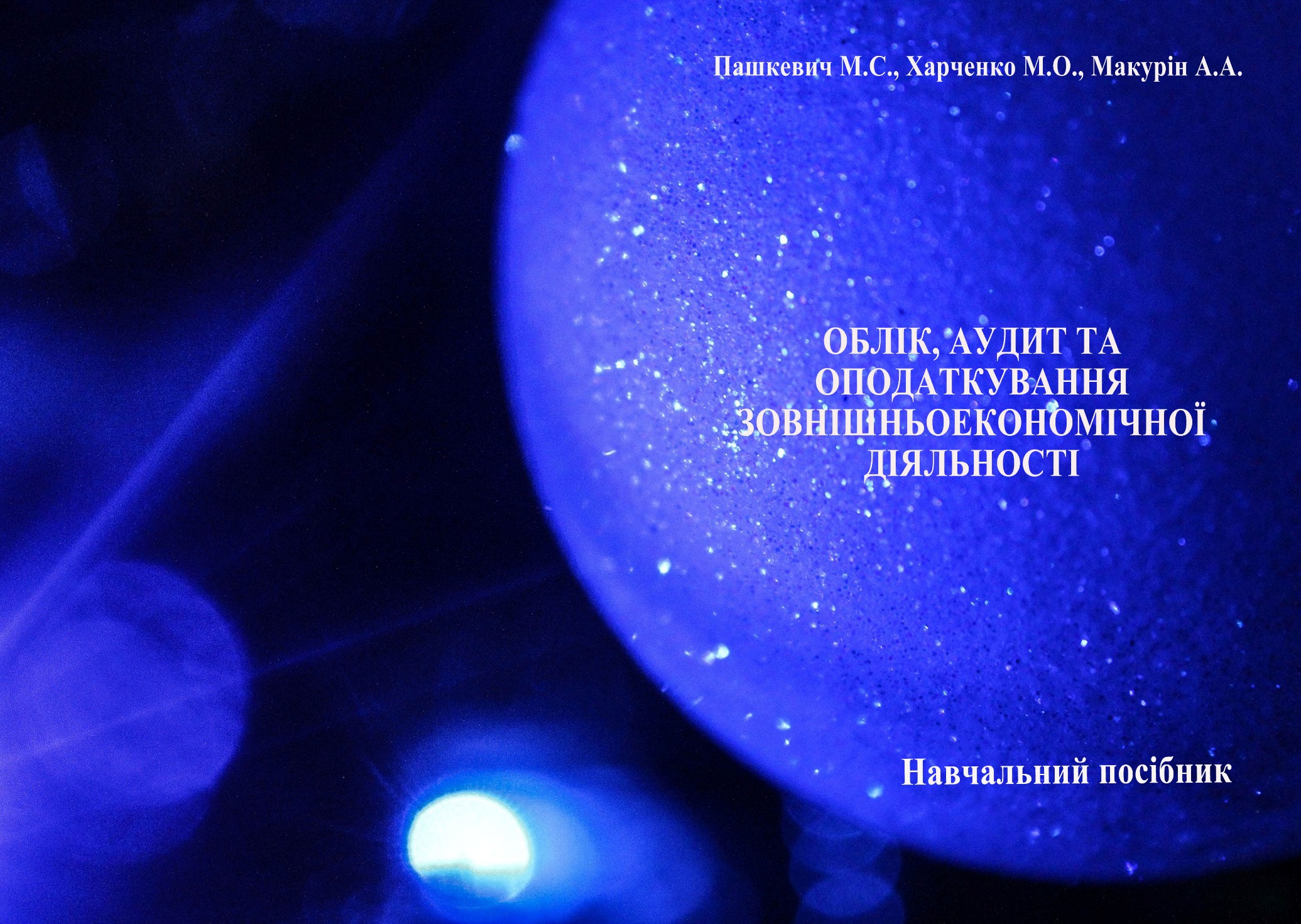 МІНІСТЕРСТВО ОСВІТИ І НАУКИ УКРАЇНИДЕРЖАВНИЙ ВИЩИЙ НАВЧАЛЬНИЙ ЗАКЛАД «НАЦІОНАЛЬНИЙ ГІРНИЧИЙ УНІВЕРСИТЕТ»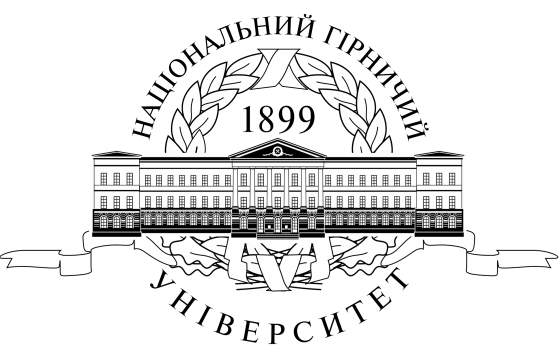 М.С. Пашкевич, М.О. Харченко, А.А. МакурінОБЛІК, АУДИТ ТА ОПОДАТКУВАННЯ ЗОВНІШНЬОЕКОНОМІЧНОЇ ДІЯЛЬНОСТІНавчальний посібникДніпро НТУ Дніпровська політехніка2018УДК 657.6П 22  Рекомендовано вченою радою як навчальний посібник для студентів спеціальності 071 «Облік та оподаткування» (протокол від 10.04.2018 № __).Рецензенти:О.М. Петрук доктор економічних наук, професор, (Житомирський державний технологічний університет, завідувач кафедри фінансів і кредиту);Я.Д. Крупка, доктор економічних наук, професор (Тернопільський національний економічний університет, Тернопільський національний економічний університет, професор кафедри обліку у виробничій сфері). Пашкевич М.С.П 22Облік, аудит та оподаткування зовнішньоекономічної діяльності: навчальний посібник / М.С. Пашкевич, М.О. Харченко, А.А. Макурін. – Д. : НТУ Дніпровська політехніка, 2018. – 93 с.ISBN             Навчальний посібник відповідає структурі і змісту програми і курсу «Облік, аудит та оподаткування зовнішньоекономічної діяльності» для студентів, які навчаються за спеціальністю «Облік і оподаткування».Навчальний матеріал систематизовано у вигляді окремих частин, які висвітлюють основні питання обліку, аналізу та оподаткування зовнішньоекономічної діяльності.Навчальний посібник призначено для бакалаврів спеціальності облік та оподаткування та буде корисний для бухгалтерів, менеджерів, фінансистів, а також бухгалтерів- практиків, працівників податкових органів.УДК 657.6ISBN                                			© М.С. Пашкевич, М.О. Харченко, А.А. Макурін, 2018© Державний ВНЗ «НТУ Дніпровська політехніка», 20181 ЗОВНІШНЬОЕКОНОМІЧНА ДІЯЛЬНІСТЬ ТА ЇЇ РОЛЬ У РОЗВИТКУ НАЦІОНАЛЬНОЇ ЕКОНОМІКИ1.1 Характеристика особливостей ведення обліку зовнішньоекономічної діяльностіПо економічному потенціалу Україна входить в першу п’ятірку країн Європи, але по ефективності його використання значно відстає від розвинутих країн світу внаслідок економічної кризи. Вихід з кризи можливий при умові проведення поступової економічної політики, що забезпечить макроекономічну стабільність при прогресивному розвитку сфери виробництва і обігу. У відповідності з західноєвропейською практикою одним із важливих параметрів розвитку економіки є стабільність цін і валюти. Створення економічних зв’язків між організаціями різних країн - називається зовнішньоекономічною діяльністю. Ця діяльність ґрунтуються на взаємовигідних інтересах, передбачених договорами, щодо здійснення товарних, фінансових, інвестиційних, інформаційних та інших потоків через митний кордон однієї держави з використанням в розрахунках іноземної валюти за міжнародними правилами.Елементами зовнішньоекономічної діяльності можуть бути прямі і непрямі; послуги, експортно-імпортні операції, товарні потоки, рух капіталу, інформаційні технології.Економічними учасниками зовнішньоекономічної діяльності в Україні виступають: держава та її органи управління; підприємства в різних організаційних і соціальних формах з різних видів діяльності; партнери по спільній діяльності з утворенням і без утворення юридичної особи; іноземні юридичні особи та їх представництва.Рисунок 1.1 Головні завдання з обліку ЗЕДОперації повинні відображатись в обліку відповідно до їх сутності, а не виходячи з юридичної форми. З огляду на це потрібно визначати критерії та основні принципи визнання доходів і витрат. Так, поняття доходу визначено в П(С)БО 15 "Дохід".Дохід - це збільшення економічних вигод у вигляді надходження активів або зменшення зобов'язань, яке приводить до зростання власного капіталу (за винятком зростання капіталу за рахунок внесків власників).1.2 Види, форми та функції зовнішньоекономічної діяльностіЗовнішньоекономічна діяльність суб’єкта господарювання є частиною зовнішньоекономічної діяльності України і регулюється законами України та іншими нормативно-правовими актами.Закон України «Про зовнішньоекономічну діяльність», визначає ЗЕД як діяльність суб’єктів побудовану на взаєминах між ними, що відбувається як на території України, так і за її межами.Згідно з чинним законодавством до основних видів діяльності у сфері ЗЕД належать:– експорт та імпорт товарів, капіталів і робочої сили;– надання суб’єктами зовнішньоекономічної діяльності України послуг, в тому числі: виробничих, транспортно-експедиційних, страхових, консультаційних, маркетингових, експортних, посередницьких, брокерських, агентських, консигнаційних, управлінських, облікових, аудиторських, юридичних, туристських та інших, що прямо і виключно не заборонені законами України;– наукова, науково-технічна, науково-виробнича, виробнича, навчальна та інша кооперація з іноземними суб’єктами господарської діяльності; навчання і підготовка спеціалістів на комерційній основі;– міжнародні фінансові операції та операції з цінними паперами у випадках, передбачених законами України;– кредитні й розрахункові операції між суб'єктами зовнішньоекономічної діяльності та іноземними суб'єктами господарської діяльності; – товарообмінні (бартерні) операції та інша діяльність, побудована на формах зустрічної торгівлі між суб’єктами зовнішньоекономічної діяльності та іноземними суб’єктами господарської діяльності;– операції з придбання, продажу та обміну валюти на валютних аукціонах, валютних біржах і на міжбанківському валютному ринку;Формами зовнішньої торгівлі є: експорт, імпорт, реекспорт, реімпорт товарів і послуг. Разом з тим зовнішня торгівля використовує практично всі форми ЗЕД. Наприклад, одна з форм міжнародного науково-технічного співробітництва - спільне дослідження, результат якого патентується, потім патент продається і представляє собою експорт послуги.Зовнішньоекономічна діяльність виконує ряд функцій, а саме:- сприяння вирівнюванню рівня економічного розвитку національного та світового;- виконує співставлення національних та світових витрат виробництва;- реалізація переваг міжнародного розподілу праці (МРП) та сприяння підвищенню ефективності національної економіки.В першу чергу, облік операцій у сфері зовнішньоекономічних відносин має на меті чіткий контроль за дотриманням договорів (контрактів) між резидентами і нерезидентами, оскільки допущені порушення зумовлюють не тільки застосування податковими та митними органами фінансових санкцій, щодо підприємств, але й можуть призвести до збитків.Важливою особливістю будь-якого виду зовнішньоекономічної діяльності є необхідність врахування рівня світових цін, попиту та пропозиції як на внутрішньому так і на зовнішньому ринках, кон'юнктури ринку, фінансового стану підприємств- контрагентів, коливання курсу гривні до іноземних валют, наявності специфічних правил і процедур при митному оформленні товарів, наявності додаткових витрат тощо. Створення нового механізму зовнішньоекономічних зв’язків передбачає вирішення трьох основних блоків проблем: формування необхідної законодавчої бази, створення відповідного економічного середовища, розвиток інституційних структур, що регулюють зовнішньоекономічні зв'язки.1.3 Принципи зовнішньоекономічної діяльності та порядок проведення аудитуДосвід економічно розвинених країн світу показує, що аудит зовнішньоекономічної діяльності підприємств є важливою складовою успішного функціонування суб’єктів підприємницької діяльності, що працюють на зовнішньому ринку. Терміну «аудит зовнішньоекономічної діяльності» можна дати визначення на основі правової норми Закону України «Про аудиторську діяльність», який є основним нормативно-правовим актом, що регламентує сутність та порядок здійснення аудиторської діяльності.Відтак, аудит зовнішньоекономічної діяльності - це перевірка публічної бухгалтерської звітності, обліку первинних документів та іншої інформації про фінансово-господарську діяльність суб’єктів господарювання у сфері зовнішньоекономічної діяльності з метою визначення достовірності їх звітності, обліку, його повноти і відповідності чинному законодавству стосовно встановлених нормативів.Аудит зовнішньоекономічної діяльності як одна зі сфер аудиту загалом характеризується низкою особливостей, що визначають її місце у загальній структурі аудиту та висувають вимоги до його проведення. Серед основних таких особливостей варто виділити наступні: - виникнення особливих статей накладних витрат при здійсненні зовнішньоекономічної діяльності, що можуть виступати предметом аудиту, які не є характерними при купівлі-продажі товарів на внутрішньому ринку (наприклад, нарахування та сплата митних платежів, оплата відрядження за кордон);- здійснення розрахунків, як правило, в іноземній валюті, що в окремих випадках вимагає необхідності відображення курсових різниць;- значний інтервал часу між укладенням контрактів та постачанням продукції, між виплатою авансу та остаточним розрахунком за зовнішньоекономічним договором;- особливі вимоги податкового законодавства щодо оподаткування окремих зовнішньоекономічних операцій.Метою аудиту зовнішньоекономічної діяльності є перевірка достовірності бухгалтерського обліку та оподаткування зовнішньоекономічних операцій і надання рекомендацій, щодо усунення виявлених відхилень з метою раціонального використання ресурсів, що задіяні у сфері зовнішньоекономічної діяльності. Серед основних завдань аудиту зовнішньоекономічної діяльності слід виділити наступні:- вивчення зовнішньоекономічних документів, що підтверджують виникнення дебіторської та кредиторської заборгованості, вираженої в іноземній валюті;- перевірка існування, правильності нарахування та повноти відображення в обліку сум ПДВ, що сплачені чи підлягають сплаті митним органам;- правильність визначення фінансових результатів від здійснення зовнішньоекономічних операцій;- перевірка фінансової звітності та будь-яких зовнішньоекономічних документів для встановлення відповідності зовнішньоекономічних операцій вимогам чинного законодавства та правильності їх документального відображення;- перевірка своєчасності та факту повернення ПДВ при експорті товарів з України;- перевірка порядку формування вартості товарно-матеріальних цінностей та будь-яких активів, що придбані в результаті здійснення імпортних операцій;Аудит зовнішньоекономічної діяльності передбачає:- з’ясування дотримання суб’єктом зовнішньоекономічної діяльності норм чинного законодавства;- перевірку повноти, точності та достовірності відображення у звітності фінансового стану та фінансових результатів діяльності за звітний період;- визначення відповідності ведення бухгалтерського обліку зовнішньоекономічних операцій установленим правилам та стандартам аудиту.1.4 Особливості оподаткування зовнішньоекономічних операцій підприємствОподаткування суб’єктів ЗЕД України здійснюється за такими принципами:- Україна самостійно встановлює і скасовує податки і пільги для суб’єктів зовнішньоекономічної діяльності України;- ставки податків встановлюються і скасовуються Верховою Радою України за поданням Кабінету Міністрів України;- рівень оподаткування встановлюється виходячи з необхідності досягнення та підтримання самоокупності і самофінансування суб’єктів зовнішньоекономічної діяльності та з метою бездефіцитності платіжного балансу України; - стабільність кількості видів і розмір податків гарантуються державою на строк, не менш як 6 років;- забороняється встановлювати інші податки крім тих, що затверджені Верховною Радою України;- ставки податків є однаковими для всіх суб'єктів зовнішньоекономічної діяльності та визначаються за товарною ознакою: для одного і того ж товару діє єдина ставка податку.Для регулювання зовнішньоекономічної діяльності в Україні використовуються певні інструменти, а саме:—закони України;—передбачені в законах України акти тарифного і нетарифного регулювання, які видаються державними органами України в межах їх компетенції;—економічні заходи оперативного регулювання (валютно-фінансового, кредитного та іншого) в межах законів України;—рішення недержавних органів управління економікою, які приймаються за їх статутними документами в межах законів України;—угоди, які укладаються між суб'єктами зовнішньоекономічної діяльності і не суперечать законам України.Однак у разі укладення договорів з нерезидентами не дозволяється включення до контракту податкових застережень, згідно з якими підприємства, що виплачують доходи, беруть на себе зобов’язання щодо сплати податків на доходи нерезидентів.Законодавство України передбачає усунення подвійного оподаткування при здійсненні ЗЕД. Так, суми податків на прибуток, отриманий з іноземних джерел, що сплачені суб’єктами господарської діяльності за кордоном, зараховуються під час сплати ними податку на прибуток в Україні. При цьому зарахуванню підлягає сума податку, розрахована за правилами, встановленими зазначеним законом. Розмір зарахованих сум податку на прибуток з іноземних джерел протягом податкового періоду не може перевищувати суми податку, що підлягає сплаті в Україні таким платником податку протягом такого періоду.Зарахування сплачених за митним кордоном України сум податку на прибуток здійснюється за умови подання письмового підтвердження податкового органу іншої держави щодо факту сплати такого податку та за наявності міжнародного договору України про усунення подвійного оподаткування доходів, ратифікованого Верховною Радою України.Не підлягають зарахуванню у зменшення податкових зобов’язань такі податки, сплачені в інших країнах:— податок на капітал (майно) та приріст капіталу;— поштові податки;— податки на реалізацію (продаж);— інші непрямі податки.Заборгованість в іноземній валюті, що виникла при здійсненні імпортної операції (дебіторська або кредиторська, залежно від того, яка подія сталася раніше — перерахування валюти або отримання товарів (отримання результатів робіт, послуг), також бере участь у формуванні об'єкта обкладення податком на прибуток.1.5 Право на здійснення зовнішньоекономічної діяльностіВідповідно до закону України «Про зовнішньоекономічну діяльність» (ст.5) всі суб’єкти ЗЕД мають рівне право здійснювати будь-які її види, прямо не заборонені законами України, незалежно від форм власності та інших ознак.Фізичні особи мають право здійснювати ЗЕД з моменту набуття ними цивільної дієздатності згідно з законами України. Фізичні особи, які мають постійне місце проживання на території України, мають зазначене право, якщо вони зареєстровані як підприємці. Фізичні особи, які не мають постійного місця проживання на території України, мають зазначене право, якщо вони є суб'єктами господарської діяльності за законом держави, в якій вони мають постійне місце проживання або громадянами якої вони є.Юридичні особи мають право здійснювати ЗЕД відповідно до їх статутних документів з моменту набуття ними статусу юридичної особи.Втручання державних органів у ЗЕД її суб'єктів у випадках, не передбачених законодавством, в тому числі і шляхом видання підзаконних актів, які створюють для її здійснення гірші умови, є обмеженням права здійснення ЗЕД і, як таке, забороняється.До суб'єктів ЗЕД може бути застосовано санкцію у вигляді тимчасового зупинення права здійснення такої діяльності у випадках порушення чинних законів України, що стосуються цієї діяльності.Суб'єкт ЗЕД, який одержав від цієї діяльності у власність кошти, майно, майнові і немайнові права та інші результати, має право володіти, користуватися і розпоряджатися ними за своїм розсудом. Вилучення результатів ЗЕД у власника у будь-якій оплатній або неоплатній формі без його згоди забороняється, за винятком випадків, передбачених законами України.Всі суб'єкти ЗЕД України мають право відкривати свої представництва на території інших держав згідно з законами цих держав. Всі суб'єкти ЗЕД мають право на участь у міжнародних неурядових економічних організаціях.Документи з ЗЕД мають бути нотаріально засвідчені за місцем їх видачі і легалізовані належним чином в консульських установах, які представляють Україну, якщо міжнародними договорами України не передбачено інше. За реєстрацію представництв іноземних суб'єктів господарської діяльності з них стягується плата у розмірі, що встановлюється Кабінетом Міністрів України і який не повинен перевищувати фактичних витрат держави, пов'язаних з цією реєстрацією.Завдання для практичного заняття 1:1 Підготуйтеся до обговорення дискусійних питань: 1. Зовнішньоекономічна діяльність та її роль у розвитку національної економіки.2. Основні напрями та показники розвитку зовнішньоекономічної діяльності в Україні.3. Система регулювання зовнішньоекономічної діяльності в Україні.2 Складіть глосарій термінів: зовнішньоторговельні зони, комплексні виробничі зони, науково-технічні зони, туристично-рекреаційні зони, банківсько-страхові зони. Завдання для самостійного опрацювання заняття 1: 1 Теми для доповідей:1. Валютне регулювання зовнішньоекономічної діяльності в Україні.2. Міжнародні розрахунки і банківське обслуговування зовнішньоекономічної діяльності.3. Форми виходу підприємств на зовнішні ринки.2 Виконайте тестові завдання:1) Зовнішньоекономічна діяльність – це діяльність яка пов’язана з відносинами між:а) резидентом та нерезидентом;б) двома нерезидентами;в) двома резидентами;г) державною та нерезидентами.2) Зед – це діяльність, яка повязана з відносинамі між:а) двома резидентами;б) двома нерезидентами;в) державою і нерезидентами.3) За дієздатністю суб’єкти ЗЕД поділяються так:а) громадяни Україні, права яких не обмежені законом;б) юридичні особи, що зареєстровані в Україні;в) уряд США;г) уряд ЄС 4) За дієздатністю суб’єкти ЗЕД поділяються так:а) держава і власники;б) підприємства і фірми;в) фізичні та юридичні особи.5) Демпінг – продаж за кордоном товарів за цінами, які порівняно з цінами у кранах експортеру є :а) вище;б) нижче;в) так само;г) немає вірної відповіді.Інформаційні джерела до заняття 1 :1. Господарський кодекс України від 16.01.2003 р., № 436-1V.2. Закон України «Про зовнішньоекономічну діяльність» [Електронний ресурс]. – Режим доступу: <http://zakon4.rada.gov.ua/laws/show/959-12>.3. Войтенко Т. ЗЕД: бухгалтерський і податковий облік у подробицях //Х.: Фактор. – 2007.4. Вакульчик О. М., Книшек О. О. Діагностика зовнішньоекономічної діяльності підприємств. – 2016.5. Кавторєва Я. Все про організацію та облік ЗЕД //Харків: Фактор. – 2004.2 ОСНОВНІ НАПРЯМКИ І ПОКАЗНИКИ РОЗВИТКУ ЗОВНІШНЬОЕКОНОМІЧНОЇ ДІЯЛЬНОСТІ В УКРАЇНІ2.1 Зовнішньоекономічна політика державиДіяльність держави, спрямована на регулювання економічних відносин з іншими країнами й на забезпечення ефективного використання зовнішнього фактору в національній економіці, являє собою зовнішньоекономічну політику держави.Зовнішньоекономічна політика - це сукупність цілеспрямованих державних заходів щодо реалізації економічного потенціалу країни на зовнішньому ринку та задоволення власних потреб за рахунок товарів і послуг іноземного виробника.Головним завданням зовнішньоекономічної політики є створення сприятливих умов для розширеного відтворення усередині країни. Платіжний баланс держави відображає певну рівновагу між всіма доходами, які країна одержує від іноземних держав, і всіх платежів, які вона здійснює іноземним державам. В платіжному балансі відображається стан національної економіки і її місце в системі світового господарства.Рисунок 2.1 Платіжний баланс державиРеалізація зовнішньоекономічного інтересу - це завжди можливість вибору способів, форм, механізмів для досягнення мети. Цей вибір залежить від розміщення економічних сил, класів, соціальних груп, партій, від певної системи політичних відносин, ідеології, теоретичної економічної концепції та інших факторів. Тому зовнішньоекономічна політика країни завжди залежить від інтересів певного класу, соціальної групи або політичної партії, блоку партій в уряді.Історично склалося два типи зовнішньоекономічної політики: протекціонізм і фритредерство. Протекціонізм - це політика захисту вітчизняних виробників від іноземних конкурентів. Фритредерство - політика вільної торгівлі, що заснована на принципі порівняльних переваг і спрямована на забезпечення можливості світовій економіці досягти більш ефективного розміщення ресурсів і більш високого рівня матеріального добробуту.2.2 Зовнішньоекономічна політика УкраїниІснування світового господарства на ринкових засадах та побудова ринкової економіки в Україні ставлять перед нею завдання, що пов’язані з її інтеграцією до світової економіки та участю в міжнародному поділі праці. Зовнішня політика України - це сукупність стосунків держави Україна з іншими державами світу та міжнародними організаціями.Розвиток і поглиблення міжнародного поділу праці за умов територіально-адміністративної економічної відокремленості національних економік визначають потребу в тому, щоб міжнародні економічні ринкові відносини функціонували на підставі дії об’єктивних економічних законів. Кожний національний суб’єкт цих відносин дбає тільки про свої економічні інтереси, окреслює пріоритети з урахуванням реального стану національної економіки, сили національного капіталу. За обмежених ресурсів і підвищення ефективності виробництва, особливо в розвинутих країнах, зростає і загострюється конкуренція на світовому ринку між національними товаровиробниками. Вона посилює диференціацію країн на розвинуті й слаборозвинуті, на багаті та бідні. Економічно могутні країни, регіональні інтеграції в змозі проводити зовнішню політику з позиції сили та істотно впливати на міжнародні економічні відносини для обстоювання своїх національних інтересів. Країни з низьким рівнем розвитку змушені пристосовуватись до такого порядку і формувати свою зовнішню політику або на підставі реальних економічних можливостей, або об’єднуватись у регіональні економічні інтеграції.Для України сьогодні актуальні такі цілі зовнішньоекономічної політики:1. Інтеграція України в світове господарство та подальший розвиток її зовнішньоекономічних відносин з іншими кранами;2. Органічне поєднання заходів щодо послідовної лібералізації сфери зовнішньоекономічних зв'язків з регулюючою роллю держави в цій сфері;3. Орієнтація на цілеспрямоване формування та ефективну реалізацію експортного потенціалу країни;4. Багатовекторність зовнішніх економічних зв'язків України.Для реалізації зазначених цілей в Україні розробляється концепція довгострокової зовнішньоекономічної політики та державна програма розвитку експортного потенціалу.Зовнішньоекономічні зв’язки України в сучасних умовах стають могутнім засобом прискорення науково-технічного розвитку та інтенсифікації економіки. Нині оволодівати найновішими досягненнями науки і техніки без інтенсивного обміну науковими дослідженнями, різноманітними товарами і послугами означає нераціонально використовувати власні ресурси, втрачати час і темпи розвитку. Зовнішньоекономічні зв’язки стають одним з основних чинників розвитку господарства України.2.3 Основні етапи розвитку ЗЕД в УкраїніВ період ринкової трансформації економіки України першочергове завдання має розробка на науковому фундаменті зовнішньоекономічної політики та механізму її реалізації з урахуванням світового досвіду. Водночас в Україні бракує фундаментальних, системних наукових досліджень щодо особливостей зовнішньоекономічної політики країн з перехідною економікою в умовах глобалізації світового господарства.Важливість вибору правильних орієнтирів зовнішньоекономічної політики набуває особливої ваги в умовах посилення процесу глобалізації світового господарства та загострення конкуренції на світових ринках.Основною стратегією розвитку  зовнішньоекономічної діяльності України був визначений європейський вибір і, зокрема, інтеграція в перспективі до Європейського Союзу. Вступ України до СОТ є одним з головних пріоритетів зовнішньоекономічної політики Президента та Уряду України і розглядається як системний фактор розвитку національної економіки.Світова організація торгівлі (СОТ) — це міжнародна економічна організація, членами якої вже нині є 148 країн, частка яких в обсягах світової торгівлі становить близько 95%. Після приєднання низки країн, які нині є кандидатами на вступ, СОТ здійснюватиме майже весь світовий торговельний оборот товарів та послуг.Нині Україна має торговельні зв’язки з 40 країнами Європи. Однак подальший розвиток економічних відносин з європейськими  країнами, особливо інтеграцію України до ЄС, стримує значне відставання її економічного розвиткуСучасні науковці виділяють три етапи розвитку зовнішньоекономічної діяльності в Україні:Перший етап (1918-1987 рр.) - радянські роки, зокрема, післявоєнні і, особливо, десятиріччя до перебудови. Зовнішньоекономічні зв’зки колишнього Радянського Союзу в цей період розвивалися по-різному: в роки «холодної» війни менш інтенсивно, а пізніше - більш інтенсивно. Другий етап (1987-1991 рр.) - роки перебудови економіки, в тому числі, зовнішньоекономічних зв’язків в Україні в складі колишнього СРСР. Цей етап характеризувався ліквідацією державної монополії на зовнішню торгівлю та зміною принципів організації управління ЗЕД.Третій етап (з 1991 р. по теперішній час) - це період реформування та розвитку ЗЕД і управління нею в Україні, як суверенній державі.Особливої уваги потребує підготовка спеціалістів для сфери зовнішньоекономічної діяльності. Зовнішньоекономічна діяльність, як наукова і навчальна дисципліна, в Україні формується під впливом часу і подій. Тим більше, вивчення вітчизняного і закордонного досвіду в умовах глобалізації світової економіки для майбутніх спеціалістів сфери ЗЕД стає надзвичайно важливим.На основі аналізу можливостей взаємодії з закордонними торговельними представництвами, в тому числі по дипломатичних каналах і маркетингових досліджень визначається раціональна географічна структура ринку ЗЕД підприємства, забезпечуються сприятливі умови для діяльності організації на зовнішніх ринках. Також відпрацьовуються механізми взаєморозрахунків підприємства з іншими учасниками ЗЕД з урахуванням курсових, неторгових, кредитних та інших аспектів. Одночасно визначаються шляхи залучення іноземних інвестицій для розвитку бізнесу підприємства.2.4 Характеристика основних показників розвитку зовнішньоекономічного сектора країниУ практиці міжнародних оцінок розвитку країн застосовуються три основні підходи. Перший підхід заснований на зіставленні витрат і цін, що складаються в національних господарствах порівнюваних країн. Наближення до визначення рівня цін дають розрахунки значень питомої оплати праці, що є функцією таких характеристик, як продуктивність праці, заробітна плата та валютний курс. Система цих показників дозволяє зіставляти національні рівні витрат і цін, визначати зрушення в рівнях конкурентоспроможності країн.Другий підхід виходить з аналізу реалізованих конкурентних переваг за результатами зовнішньоторговельної діяльності країни, обсягу і структури експорту, а також зміни частки вітчизняних товарів у внутрішньому товарообороті. Цей метод дозволяє побічно станом зовнішньоекономічного сектора судити про готовність країни до конкуренції на світових ринках.Третій підхід - комплексний, заснований на зіставленні країн за рейтингами конкурентоспроможності, які розраховуються як зважені середні від великої кількості різних показників (у тому числі і експортних оцінок), що характеризують ефективність функціонування національного господарства в цілому. Наочним прикладом застосування третього підходу є оцінка розвитку країн експертами Світового економічного форуму (World Economic Forum - WEF) - незалежною міжнародною організацією, яка розробила і впровадила методику вимірювання розвитку країн. Використання даної методики ведеться протягом більше трьох десятиліть, а результати оцінки щорічно публікуються в доповідях WEF. Всесвітнім економічним форумом опубліковано рейтинг країн світу за Індексом глобальної конкурентоспроможності 2017-2018 (The Global Competitiveness Index). Вже традиційно, рейтинг очолила Швейцарія. До десятки найконкурентоспроможніших, як і в попередньому дослідженні, увійшли США, Сінгапур, Нідерланди, Німеччина, Гонконг, Швеція, Великобританія, Японія та Фінляндія.Довідково: Індекс  глобальної конкурентоспроможності складається з більш ніж 100 змінних, що згруповані у 12 контрольних показників («Інституції», «Інфраструктура», «Макроекономічне середовище», «Охорона здоров'я та початкова освіта», «Вища освіта і професійна підготовка», «Ефективність ринку товарів», «Ефективність ринку праці», «Розвиток фінансового ринку», «Технологічна готовність», «Розмір ринку», «Відповідність бізнесу сучасним вимогам» та «Інноваційний потенціал»), які об’єднані 3-ма основними групами субіндексів: «Основні вимоги», «Підсилювачі продуктивності» та «Інновації та фактори вдосконалення».Негативними факторами для ведення бізнесу у нашій країні визначено (в порядку зменшення): інфляцію, корупцію, політичну нестабільність, високі податкові ставки, складність податкового законодавства, нестабільність урядів, ускладнений доступ до фінансів, неефективну державну бюрократію, регулювання валютного ринку, недостатню освіченість працівників, погану етику робочої сили, недостатню здатність до інновацій, обмежувальне регулювання ринку праці, невідповідну якість інфраструктури, злочинність та крадіжки, низьку якість охорони здоров’я.Брак кваліфікованої робочої сили є загрозою світовій економіці, повідомляє Світовий економічний форум (WEF) у Давосі, Швейцарія. Компаніям дедалі частіше бракує компетентних працівників через прискорений розвиток технологій.Світовий економічний форм публікує перелік навичок працівників, які будуть найбільш потрібні роботодавцям за прогнозом на 2020 рік. Перша трійка: комплексне вирішення проблем, критичне мислення та креативність. 2.5 Аналіз та оцінка сучасного стану ЗЕД УкраїниВ умовах глобалізації світової економіки та поглиблення інтеграції України у світовий економічний простір, особливої актуальності набуває питання забезпечення сприятливих умов для здійснення зовнішньоекономічної діяльності. Визначальною першоосновою для створення таких умов є наявність сприятливого законодавчого поля, що регулює дану сферу правовідносин, та характеризується ознаками гармонійності, взаємоузгодженості його правових норм.На жаль, законодавство України про зовнішньоекономічну діяльність містить ряд недоліків, зокрема недостатню системність нормативно-правових актів; наявність великої кількості нормативно-правових актів, що регламентують подібну сферу правовідносин; численні прогалини та колізії правових норм.Резерви підвищення ефективності державного регулювання зовнішньоекономічних торговельних зв'язків України містяться у створенні умов для раціонального розвитку експортного потенціалу, залучення інвестицій, впровадження інноваційних процесів і наукоємних технологій при повній реалізації виробничої та наукової складових. Це, в першу чергу, - активізація маркетингової політики при переході економіки із закритої у відкриту; інтенсифікація зовнішньоекономічної діяльності через новітні підходи до виставкових заходів як усередині країни, так і за кордоном, розвиток і державна підтримка експортоспроможних галузей народного господарства, таких, як легка, переробна, аерокосмічна промисловості, суднобудування.У фундаментальному плані вивчення моделей регулювання розвитку зовнішньоекономічних зв'язків в аспекті міжнародних відносин потребує подальшого сполучення різноманітних підходів, що спираються на теорію, а в прикладному плані - на вивчення фактів, пояснень та прогнозування подальшої еволюції ситуації, на підготовку, а надалі - на прийняття рішень щодо регулювання можливих змін ситуації. Розробку та удосконалення сфери організації і регулювання зовнішньоекономічної діяльності слід постійно звіряти з розвитком такої основоположної економічної категорії, як міжнародний розподіл праці. Перед зростаючою кількістю учасників зовнішньоекономічних зв’язків постає питання пошуку своєї економічної ніші у світовій системі розподілу праці, а одним із найважливіших моментів дослідження сучасної зовнішньої сфери виступає необхідність глибинного осмислення взаємодії змін у виробництві товарів і послуг та еволюції організаційно-економічних структур суб'єктів світогосподарського спілкування. Об'єктивні закономірності підштовхують Україну до пошуку відповідних методів, які можуть бути застосовані державою для удосконалення регулювання відносин на світовому ринку з метою забезпечення максимального ефекту.Зміни у податковій системі разом з прийняттям зваженого бюджету можуть зменшити в Україні диспропорцію перенакопичення боргів у державній фінансовій системі. Для цього необхідно залучити весь національний інтелектуальний потенціал. Адже соціальна спрямованість політики в країні є основою багатьох програм. Все це дає підставу вважати, що основним є не формальна стабільність національної валюти, не формальний баланс бюджету, не формальний збір податків, а реальна купівельна спроможність, реальний рівень життя людини, реальний товарообіг усередині країни, реальна платоспроможність України у зовнішньоторговельних операціях. Для здійснення таких практичних кроків або прийняття правильних рішень потрібні теоретичні розробки в галузі зовнішньоекономічних зав’язків.2.6 Платіжний баланс України, його структура та характеристикаПлатіжний баланс відіграє роль макроекономічної моделі, яка систематично відображає економічні операції, що здійснюються між національною економікою та іншими країнами світу.Платіжний баланс - це статистичний звіт, що відображає зовнішньоекономічні операції країни з іншими країнами світу.Платіжний баланс показує рух всіх платежів, здійснених або прийнятих країною.Якщо надходження з інших країн перевищують платежі, то баланс буде активним, а при перевищенні платежів над надходженнями - пасивним. При активному сальдо платіжного балансу збільшуються надходження іноземної валюти в країну, що призводить до зростання валютних резервів держави. Пасивне сальдо спричиняє відплив іноземної валюти з країни і призводить до зменшення валютних резервів.Стан платіжного балансу країни визначається її економічним потенціалом, особливостями структури економіки, участю економічних агентів країни в міжнародній кооперації, зв'язками із світовим ринком позичкових капіталів, станом державного регулювання економіки і зовнішньоекономічних відносин. Тому платіжний баланс чітко відображає економічне становище країни, широко використовується в інтересах прогнозування і макроекономічного регулювання.За формою складання платіжний баланс визначається як платіжний звіт за певний період часу, в якому відображаються усі економічні ситуації між резидентами і нерезидентами держави.Платіжний баланс базується на принципах бухгалтерського обліку: кожна економічна операція має подвійний запис - по кредиту однієї статті та дебету іншої. Це правило свідчить про те, що більшість економічних операцій за суттю є обміном економічними цінностями. У випадку, коли має місце безвідплатне надання економічних цінностей (товарів, послуг або фінансових активів), для відображення цієї операції подвійним записом запроваджується особлива стаття "трансферти" - це група операцій проведених на безвідплатній основі.Таким чином, сума кредитових проводок повинна співпадати з сумою дебетових, а загальне сальдо завжди повинно дорівнювати нулю. Але на практиці баланс ніколи не досягається. Розбіжності, що можуть мати місце між сумами кредитових та дебетових проводок називаються "чисті помилки та упущення" і відображаються у відповідній балансуючій статті.Негативне сальдо балансу офіційних ресурсів свідчить про збільшення зобов'язань країни перед іншими державами або скорочення резервів (за фіксованих валютних курсів). Завдання для практичного заняття 2:1 Підготуйтеся до обговорення дискусійних питань: 1. Перерахуйте основні складові зовнішньоекономічної політики держави.2. Охарактеризуйте політику України у сфері залучення іноземних інвестицій.3. Як розвинута інфраструктура ЗЕД.2 Складіть таблицю використовуючи матеріали 2 заняття та рекомендовану інформаційні джерела:Завдання для самостійного опрацювання заняття 2: 1 Теми для доповідей:1. Система регулювання зовнішньоекономічної діяльності України.2. Основні напрями та показники розвитку зовнішньоекономічної діяльності України.3. Який зв’язок між формами та видами ЗЕД .2 Виконайте тестові завдання:1. У період перебудови управління економікою і зовнішньоекономічною діяльністю носило характер:а) вільної торгівлі;б) тоталітарний;в) авторитарний;г) автократичний.2. У післявоєнні радянські роки всі питання ЗЕД перебували у віданні:а) державних органів;б) підприємств;в) місцевих органів самоврядування;г) державних органів і підприємств.3. Головною метою екстенсивного зростання економіки є:а) витрати на виробництво;б) кількісний результат;в) якість продукції;г) технічний прогрес.4. У період перебудови ЗЕД в Україні характеризується: а) відсталою стратегією і структурою обігу;б) ліквідацією державної монополії на зовнішню торгівлю;в) інтенсивним розвитком інтеграційних процесів на мікрорівні;г) недостатнім використанням нових форм зовнішньоекономічних зв’язків;5. Структура зовнішньоторговельного обігу України має переважно:а) товарний характер;б) сировинний характер;в) фінансовий характер;г) змішаний характер.Інформаційні джерела до заняття 2 :1. Господарський кодекс України від 16.01.2003 р., № 436-1V.2. Івашова Л. М., Івашов М. Ф., Павленко Є. А. Удосконалення державних механізмів захисту економічної безпеки України в процесі здійснення ЗЕД (рос. мовою) //Державне будівництво. – 2012. – №. 1.3. Кириченко О. А., Кавас І., Ятченко А. Менеджмент зовнішньоекономічної діяльності //К.: Знання-прес. – 2002.4. Власюк І. М. ПЛАТІЖНИЙ БАЛАНС УКРАЇНИ //Редакційна колегія. – С. 98.5. банк України П. Н. Закон України //Ліга: Закон [Електронний ресурс]– Режим доступу: http://search. ligazakon. ua/l_doc2. nsf/link1/find: банк. – 1999. – Т. 990679.6. Базілінська О. Я. Макроекономіка: навч. посіб //К.: Центр навчальної літератури. – 2005. – С. 288-328.7. Горбашко Е. А. и др. Управление конкурентоспособностью: теория и практика. – 2014.8. http://edclub.com.ua/analityka/pozyciya-ukrayiny-v-reytyngu-krayin-svitu-za-indeksom-globalnoyi-konkurentospromozhnosti-23 СИСТЕМА РЕГУЛЮВАННЯ ЗОВНІШНЬОЕКОНОМІЧНОЇ ДІЯЛЬНОСТІ В УКРАЇНІ3.1 Характеристика системи регулювання зовнішньоекономічної діяльностіЗгідно закону України “Про зовнішньоекономічну діяльність” Україна самостійно формує систему та структуру державного регулювання зовнішньоекономічної діяльності на своїй території.Державне регулювання зовнішньоекономічної діяльності повинно забезпечити:- захист економічних інтересів України і законних інтересів суб’єктів зовнішньоекономічної діяльності;- створення однакових можливостей для суб’єктів зовнішньоекономічної діяльності з ціллю розвитку всіх видів підприємницької діяльності, незалежно від форм власності, використання доходів і здійснення інвестицій;- розвиток конкуренції і ліквідацію монополізму.Регулювання зовнішньоекономічної діяльності в Україні здійснюється виходячи з наступних цілей:- забезпечення збалансованості економіки і рівноваги внутрішнього ринку України;- стимулювання прогресивних структурних змін в економіці;- створення найбільш сприятливих умов для введення економіки України в систему міжнародного поділу праці.Регулювання зовнішньоекономічної діяльності в Україні здійснюється:- Україною як державою в лиці її органів в межах їх компетенції;- недержавними органами управління економікою (товарними, фондовими, валютними біржами, торгівельними палатами і ін.), які діють на основі своїх установчих документів;- самими суб’єктами зовнішньоекономічної діяльності на основі відповідних угод, які укладаються між ними.Рисунок 3.1 Органи управління ЗЕД УкраїниСпеціальним галузевим органом управління цією сферою діяльності є Мінекономіки, яке діє на підставі Положення про нього, затвердженого Указом Президента України від 23 жовтня 2000 р. Свою роботу воно будує, керуючись вимогами законодавства України про зовнішньоекономічну діяльність.3.2 Методи регулювання зовнішньоекономічної діяльностіДля регулювання ЗЕД використовуються чотири групи методів: міжнародні торгові договори; тарифне регулювання зовнішньої торгівлі; нетарифні (адміністративні) заходи регулювання зовнішньої торгівлі; економічні методи державного стимулювання експортного виробництва і розвитку експортного потенціалу.Перша група методів регулювання ЗЕД - міжнародні торгові договори. Вони визначають загальні шляхи розвитку економічних відносин між державами, встановлюють торгово-економічний, політичний режим взаємодії, передбачають умови взаємних розрахунків, терміни співробітництва і т. д. У договорах можуть бути зафіксовані довгострокові угоди (5-10 років і більше), торгівлі та інших формах взаємодії. Також практикується укладання щорічних протоколів про взаємні поставки товарів. Угоди та протоколи, доповнюючи один одного, сприяють розвитку сталого взаємовигідного співробітництва.У країнах з ринковою економікою умови міжнародних договорів, угод і протоколів складаються з обов'язкової частини, забезпечуваною законодавчими актами, і індикативної, яка визначається економічною зацікавленістю підприємців.Друга група методів регулювання ЗЕД - тарифне регулювання зовнішньої торгівлі, основою якого є митні тарифи, які за своїм характером відносяться до економічних регуляторів.Третя група методів регулювання ЗЕД - нетарифні (адміністративні) заходи регулювання зовнішньої торгівлі, які поділяють на дві групи: протекціоністські заходи та адміністративні формальності.Четверта група методів регулювання ЗЕД - економічні методи державного стимулювання експортного виробництва і розвитку експортного потенціалу. В цілях стимулювання розвитку галузей у світовій практиці використовується широкий набір інструментів.Державне регулювання зовнішньоекономічної діяльності визначає зовнішньоекономічна політика держави, яка передбачає вільну торгівлю, або протекціонізм і захист внутрішнього ринку. Зовнішньоекономічна політика в Україні не орієнтована на вільну торгівлю, тому що наша держава не є учасником міжнародних торговельних організацій і не забезпечує ефективного захисту економічних інтересів країни і суб´єктів господарювання. Одним із важливих завдань регулювання зовнішньоекономічної діяльності є диверсифікація зовнішньоекономічних зв´язків, яка сприятиме зменшенню залежності національної економіки від імпорту сировини, матеріалів, енергоносіїв та інших ресурсів і виходу на нові ринки, зміцненню позицій на традиційних ринках.Сферою застосування валютних обмежень можуть виступати зовнішня торгівля товарами і послугами, рух капіталів і кредитів, переклад прибутків, податкових та інших платежів. В області зовнішньої торгівлі дії щодо валютних обмежень імпорту не завжди виправдані, оскільки імпортер в цьому випадку зобов'язаний отримати дозвіл на використання валюти для імпорту товарів та послуг, що негативно позначається в цілому на зовнішній торгівлі країни.Одним з найбільш важливих напрямків діяльності держави в області регулювання зовнішньоекономічної діяльності є регулювання надходження та вивозу капіталу. Це спрямовано на підвищення ефективності іноземних капіталовкладень в цілому для економіки. Регулювання надходження іноземних приватних інвестицій носить, як правило, подвійний характер. З одного боку, здійснюються заходи для створення в країнах сприятливого інвестиційного клімату за допомогою державних гарантій від націоналізації іноземної власності, стосовно переведення прибутків, репатріації капіталу, надання різних податкових пільг та канікул, митних пільг тощо, а з іншого, держави проводять політику обмеження впливу іноземного капіталу на економіку країни, до якої здійснюються такі надходження.Завдання для практичного заняття 3:1 Підготуйтеся до обговорення дискусійних питань: 1. Назвіть принципи, які покладені в основу зовнішньоекономічної діяльності.2. Назвіть склад державних органів, що здійснюють регулювання зовнішньоекономічної діяльності.3. Розкрийте сутність функцій Національного банку України.4. Які існують методи регулювання зовнішньоекономічної діяльності?2 Складіть таблицю використовуючи матеріали 3 заняття та рекомендовану інформаційні джерела:Завдання для самостійного опрацювання заняття 3: 1 Теми для доповідей:1. Основні форми міжнародних розрахунків2. Адміністративні методи регулювання зовнішньоекономічної діяльністю.3. Економічні методи стимулювання експортного виробництваІнформаційні джерела до заняття 3 :1. Андрущенко Л. В. Державно-правове регулювання страхування у сфері зовнішньоекономічної діяльності //Київський національний університет внутрішніх справ, Київ. – 2008.2. Шкурупій О. В. и др. Зовнішньоекономічна діяльність підприємства. – 2011.3. Гуцу С. Ф. Проблеми митного регулювання в Україні в умовах євроінтеграції //Гуманітарний часопис. – 2013. – №. 4. – С. 105-109.4. Кириченко О. А., Кавас І., Ятченко А. Менеджмент зовнішньоекономічної діяльності //К.: Знання-прес. – 2002.5. Владимиров К.Н. Митне регулювання: Навчальний посібник. - 2-ге видання - Херсон: Олді-плюс. / К.Н. Владимиров, В.Ю. Бардачова. — 2002. — 336 с.: іл.4 ЗАГАЛЬНОДЕРЖАВНІ ПОДАТКИ У СФЕРІ ЗОВНІШНЬОЕКОНОМІЧНОЇ ДІЯЛЬНОСТІ4.1 Види та функції податків у сфері зовнішньоекономічної діяльностіМожливі різні класифікації податків залежно від ознак, які покладено в основу порівняння. За ознакою суб'єкта оподаткування податки поділяються на прямі та непрямі.Податки прямі — обов'язкові нормативні платежі з прибутку або доходу працівника, спадщини, землі, будівель тощо. Ці податки стягуються в процесі придбання та накопичення матеріальних благ (прибутковий податок, податок на майно та ін.).Податки непрямі — податки, які включаються в ціну товарів або тарифів на послуги. Вони не відраховуються прямо з доходів працівника (власника), а виплачує їх підприємство (податок на додану вартість, акцизи, мито, що стягується митними органами тощо).Суб’єктом податку є виробник або продавець товару, який за законом є юридичним платником податку, тобто вносить до бюджету суму податку від реалізованого товару або надання послуг.Податки виконують ряд функцій, які випливають з їх. економічної природи і які, у свою чергу, є визначальними при формуванні податкової системи країни.Функції податку - це проявлення його сутності в дії, спосіб вираження його властивостей.Виходячи із сутності податку як категорійного поняття та враховуючи те, що податки виступають необхідним елементом централізації частини вартості національного продукту в бюджеті для фінансування державних суспільних благ і засобом перерозподілу цієї вартості, можна визначити дві функції даної категорії: фіскальну і регулюючу.Таблиця 4.1 Види податків у сфері зовнішньоекономічної діяльностіДля реалізації фіскальної функції важливе значення мають постійність і стабільність надходження коштів у розпорядження держави. Реалізуючи фіскальну функцію, держава проводить всебічний аналіз економічних систем та здійснює податковий контроль, який є частиною державного фінансового контролю.Сукупність загальнодержавних та місцевих податків та зборів, що справляються в установленому Податковим Кодексом порядку, становить податкову систему України (п. 6.3. ст. 6 ПКУ). Принципи оподаткування - це базові ідеї, фундаментальні положення, нормативно-правові засади, які складають основний зміст податкового права.4.2 Сутність та порядок нарахування митних платежів у сфері ЗЕДМитні податки — це непрямі податки, які нараховуються при переміщенні предметів та послуг через митний кордон: податок на додану вартість, акцизний збір, ввізне та вивізне мито. За формою взаємовідносин між платником і державою митні податки є непрямими, тобто вони справляються до бюджету держави за допомогою цінових механізмів, причому конкретні платники не завжди є їхніми носіями.Митні податки в повному обсязі адмініструють Державною митною службою України, яка щоденно зараховує надходження на рахунок Головного управління Державного казначейства, згідно із класифікацією доходів і видатків Державного бюджету України.Мито і митні збори є основним інструментом регулювання зовнішньоекономічної діяльності. В свою чергу основними елементами митного тарифу є мито, ставки мита, митна вартість товару, тарифні пільги (тарифні преференції, тарифні привілеї). Всі види платежів, які стягуються митними органами України при переміщенні через митний кордон товарів і транспортних засобів, а також в інших випадках, що встановлені митним законодавством України, називають митні платежі.Рисунок 4.1 Види мита в УкраїніМитні збори — це збори, які стягуються понад мито за виконання обов’язків митних органів, а також за надання послуг в галузі митної справи. Митні збори, які нараховуються за вантажною митною декларацією, справляються при кожному здійсненні митного оформлення товарів та інших предметів за вантажною декларацією за винятком окремих випадків.Митні збори підлягають сплаті до або на момент здійснення митного оформлення. Митне оформлення товарів у повному обсязі та їх пропускання можуть здійснюватися лише після сплати належних митних зборів або за умови надання митним органом у встановленому порядку відстрочки чи розстрочки їх сплати. Митниця має право надати відстрочку або розстрочку сплати митних зборів на термін, що не перевищує одного місяця, за наявності гарантії банку та заяви платника. У випадку затримання сплати нараховується пеня у розмірі 0,5% суми несплачених митних зборів за кожний день, включаючи день сплати. При цьому митниця інформує Державну митну службу України, митний комітет про факт порушення банком гарантійного зобов'язання щодо сплати митних зборів.Митна вартість встановлена Кабміном України в доларах США, ставка ввізного мита та акцизного збору — в ЄВРО, (а з жовтня 1999 р. — всі розрахунки в ЄВРО). Але сплата здійснюється у валюті України за еквівалентом до долара США за курсом НБУ на день митного оформлення. За основу розрахунку береться заявлена митна вартість транспортного засобу, але не менша ніж вартість даної марки автомобіля у країні придбання4.3 Особливості оподаткування залежно від митного режимуЗ метою оподаткування до експорту прирівняні такі операції (пп. 185.1. ПКУ): - поставка товарів (супутніх послуг), які знаходяться у вільному обігу на території України, до митного режиму магазину безмитної торгівлі, митного складу або спеціальної митної зони, створених згідно з положеннями глав 35 - 37 МК; - постачання послуг з міжнародних перевезень пасажирів і багажу та вантажів залізничним, автомобільним, морським і річковим та авіаційним транспортом.Не вважаються експортом операції з поставки товарів або послуг за межі митного (або державного) кордону України, що не є об'єктом обкладення ПДВ, звільнені від ПДВ. Тобто такі операції не відображаються в декларації з ПДВ.Для експортних операцій важливо визначити дату виникнення податкових зобов'язань з ПДВ (ст.187. ПКУ), а саме цією датою є дата оформлення митної декларації, що засвідчує факт перетинання митного кордону України, оформлена відповідно до вимог митного законодавства, а для послуг - дата оформлення документа, що засвідчує факт постачання послуг платником податкуОскільки експорт - оподатковувана операція, експортер має право на податковий кредит за товарами (супутніми послугами), придбаними для експортної поставки. Суми податкового кредиту відображаються в декларації з ПДВ у загальному порядку. Право на бюджетне відшкодування в експортерів також виникає в загальному порядку.Експорт можливий і без фактичного вивезення товарів за територію України, проте конкретно з метою обкладення ПДВ такі операції не вважаються експортними, оскільки вони не передбачають складання ВМД, яка могла б підтвердити факт перетину митного кордону України. Це означає, що до цих операцій незастосовні правила оподаткування експортних операцій, а діють загальні правила обкладення ПДВ поставки товарів.Обидва режими передбачають повернення товарів на митну територію країни, з якої вони були ввезені: реімпорт - це повернення українських товарів з іншої держави, реекспорт - навпаки, зворотне вивезення іноземних товарів з України.Проте оподатковуються ці режими так само, як і звичайні імпорт та експорт. А законодавством не передбачений розподіл сфер застосування імпорту та реімпорту, з одного боку, й експорту та реекспорту, - з іншого.4.4 Порядок відшкодування ПДВ при здійсненні експортних операційОскільки експортні операції є об’єктом обкладання ПДВ, експортер має право на бюджетне відшкодування сум ПДВ, сплачених постачальникам. Платники податку на додану вартість при документальному підтвердженні фактичної реалізації товару за митну територію України і надані експортні розрахунки експортного відшкодування за підсумками податкового періоду має право на отримання такого відшкодування протягом 30 календарних днів з дня пред'явлення документів.Порядок визначення суми, що підлягає відшкодування з Державного бюджету України (бюджетному відшкодуванню), та строки проведення розрахунків регулюється ст.200 Податкового кодексу України.Сума податку, що підлягає бюджетному відшкодуванню визначається як різниця між сумою податкового зобов'язання звітного(податкового) періоду та сумою податкового кредиту такого звітного (податкового) періоду.На сьогодні в Україні найбільш гостро стоїть проблема відшкодування експортного податку на додану вартість. Дане питання викликає все більше нарікань на адресу податкових органів через велику заборгованість перед справжніми експортерами. А також податковим законодавством передбачено дуже багато формальностей для отримання ПДВ з бюджету.Це насамперед подача до органу державної податкової служби податкову декларацію та заяву про повернення суми бюджетного відшкодування, яка відображається у податковій декларації. Крім того, до декларації повинен бути доданий розрахунок суми бюджетного відшкодування, а також оригінали митних декларацій( примірників декларанта), що підтверджують вивезення товарів (супутніх послуг) за межі митної території України. Далі, протягом 30 календарних днів, що настають за граничним терміном отримання податкової декларації, податковий орган проводить камеральну перевірку. Крім того, податковий орган протягом 30 календарних днів після спливу граничного терміну проведення камеральної перевірки, має право провести документальну позапланову виїзну перевірку платника податку для визначення достовірності нарахування такого бюджетного відшкодування. Тільки тоді, при наявності достатніх підстав, які надають право платнику податку на бюджетне відшкодування сум ПДВ, податковий орган у п'ятиденний строк після закінчення перевірки подає до органу Державного казначейства України висновок із зазначенням суми, що підлягає відшкодуванню з бюджету.Отже, процес повернення експортного ПДВ за податковим законодавством України  є дуже затяжним та ускладненим, а тому на законодавчому рівні дану операцію потрібно удосконалювати та регулювати для того, щоб оперативно повертати  ПДВ при експортних операціях з державного бюджету України. Більш детальну інформацію до 4 заняття наведено у додатку 1.Завдання для практичного заняття 4:1 Підготуйтеся до обговорення дискусійних питань: 1. Система регулювання зовнішньоекономічної діяльності в Україні2. Загальнодержавні податки у сфері ЗЕД3. Нетарифне регулювання зовнішньоекономічної діяльності.2 Складіть таблицю використовуючи матеріали 4 заняття та рекомендовану інформаційні джерела:Завдання для самостійного опрацювання заняття 4: 1 Теми для доповідей:1. Види мита.2. Тарифне регулювання. Основна класифікація тарифних інструментів.3. Визначення митної вартості товарів.Інформаційні джерела до заняття 4 :1. Зовнішньоекономічна діяльність підприємств: Підручник для вузів / І.В. Багрова, Н.І. Рєдіна, В.Є. Власик, О.О. Гетьман; За ред. д-ра екон. наук, проф.. І.В. Багрової. – Київ, Центр навчальної літератури, 2004. – 580 с.2. Зовнішньоекономічна діяльність підприємств: навч. посібник; 2-ге вид., перероб. та доп. За ред. Ю.Г. Козака, Н.С. Логвинової, І.Ю. Сіваченка. – Київ: Центр навчальної літератури, 2006. 792 с.3. Зовнішньоекономічна діяльність підприємств: кредитно-модульний курс: Навч. посіб.; 3-те вид., перероб. та доп. / За ред. Ю.Г. Козака, Н.С. Логвинової, К.І. Ржепішевського. – Київ: Центр учбової літератури, 2010. – 288 с.4. Зовнішньоекономічні операції і контракти: Навч.посіб. – 2-ге вид., перероб. та доп. За ред. В.В. Козика, Л.А. Панкової, Я.С. Карп’як. – К.: Центр навчальної літератури, 2004. – 608 с.5. http://www.uazakon.com/documents/date_1q/pg_ibcbwn.htm5 ВАЛЮТНЕ РЕГУЛЮВАННЯ ЗОВНІШНЬОЕКОНОМІЧНОЇ ДІЯЛЬНОСТІ5.1 Сутність, основні принципи та інструменти валютного регулюванняВалютне регулювання полягає у діяльності держави та уповноважених нею органів, спрямоване на регламентацію міжнародних розрахунків та порядок здійснення операцій з валютними цінностями. Тобто, валютне регулювання є сукупністю нормативних документів, установлених органами валютного регулювання у законодавчому чи адміністративному порядку, що спрямовані на регулювання потоків капіталу в країну та за її межі, а також валютних операцій, що здійснюються в межах держави, з метою підтримання стабільності курсу національної грошової одиниці, достатнього рівня валютних резервів і збалансованості міжнародних платежів.Метою валютного регулювання є підтримка економічної стабільності й утворення надійного фундаменту для розвитку міжнародних економічних відносин шляхом впливу на валютний курс і на валютно-обмінні операції.Валютне регулювання буває прямим і непрямим. Пряме валютне регулювання полягає в корекції поведінки суб'єктів ринку через застосування обмежуючих законодавчих актів і втручання органів виконавчої влади. Непряме валютне регулювання - у використанні економічних, зокрема валютно-кредитних, методів впливу на поведінку економічних агентів ринку.Рисунок 5.1 Напрямки валютного регулювання в УкраїніОсновним суб'єктом регулювання міжнародних валютних відносин на міждержавному рівні є Міжнародний валютний фонд (МВФ), який створений з метою: забезпечення співробітництва у розв'язанні міжнародних валютних проблем; сприяння стабілізації валют; створення багатосторонньої системи платежів та розрахунків; досягнення рівноваги платіжних балансів країн-учасниць. МВФ виконує такі функції: відслідковує розвиток міжнародної валютної системи, забезпечує її ефективне функціонування, а також здійснює аналіз виконання кожною країною спільних зобов'язань. Під національною валютною системою розуміють частину грошової системи, форму організації валютних відносин країни, що визначається національним законодавством. Девальвація - це офіційне зниження курсу національної грошової одиниці відносно іноземних валют або міжнародних розрахункових одиниць. Ревальвація - офіційне підвищення курсу національної грошової одиниці відносно іноземних валют та міжнародних розрахункових одиниць. Облік валютних операцій в Україні здійснюється на підставі міжнародної системи обліку. Ця система являє собою базу даних, на основі яких складаються звіти, які вміщують інформацію відносно розмірів та структури валютних активів та зобов’язань.5.2 Валютна політика і контрольВалютна політика являє собою комплекс заходів, спрямованих на стимулювання зовнішньоекономічних позицій держави, насамперед зрівноважування платіжного балансу й усталеність курсу національної валюти.Валюта України є єдиним законним засобом платежу на території України, який приймається без обмежень для оплати будь-яких вимог та зобов'язань.Порядок ввезення, переказування і пересилання з-за кордону, а також вивезення, переказування і пересилання за кордон резидентами і нерезидентами валюти України визначається Національним банком України. Суми у валюті України, що були вивезені, переказані, переслані на законних підставах за кордон, можуть бути вільно ввезені, переслані, переказані назад в Україну.Торгівля іноземною валютою на території України резидентами і нерезидентами - юридичними особами здійснюється через уповноважені банки та інші фінансові установи, що одержали ліцензію на торгівлю іноземною валютою Національного банку України, виключно на міжбанківському валютному ринку України. Структура міжбанківського валютного ринку, а також порядок та умови торгівлі іноземною валютою на міжбанківському Національний банк України може встановлювати граничні розміри маржі за операціями купівлі і продажу іноземної валюти готівкою національного оператора поштового зв'язку. валютному ринку визначаються Національним банком України.Національний банк України є головним органом валютного контролю, що: здійснює контроль за виконанням правил регулювання валютних операцій на території України; забезпечує виконання уповноваженими банками функцій щодо здійснення валютного контролю. Органи, що здійснюють валютний контроль, мають право вимагати й одержувати від резидентів і нерезидентів повну інформацію про здійснення ними валютних операцій, стан банківських рахунків в іноземній валюті у межах повноважень, визначених чинним законодавством.5.3 Порядок придбання і використання валютиЗалежно від виду зовнішньоекономічної операції (імпорт чи експорт) виникає потреба у купівлі або зобов'язання продажу іноземної валюти. Порядок організації торгівлі іноземною валютою визначений ст. 6 Декрету. Особливості проведення розрахунків в іноземній валюті визначені Законом України "Про порядок здійснення розрахунків в іноземній валюті" від 23 вересня 1994 р. № 185/94-ВР.Відповідно до п. 5 П(с)БО № 21 операції в іноземній валюті під час первісного визнання відображаються у валюті звітності шляхом перерахунку суми в іноземній валюті із застосуванням валютного курсу на дату здійснення операції (дата визнання активів, зобов'язань, власного капіталу, доходів і витрат). Під валютним курсом згідно з п. 4 ПБО 21 слід розуміти установлений Нацбанком України курс грошової одиниці України до грошової одиниці іншої країни. Таким чином, придбану іноземну валюту при первісному визнанні підприємству-покупцю слід відображати із застосуванням установленого Нацбанком України курсу гривні до грошової одиниці іншої країни на дату здійснення операції (дату визнання іноземної валюти, тобто дату переходу цього активу під контроль підприємства-покупця).В Інструкції № 291, яка регулює порядок відображення на рахунках бухгалтерського обліку операцій з іноземною валютою, встановлено таке:Якщо ж підприємство здійснює придбання іноземної валюти, то в бухгалтерському обліку таку операцію слід відображати у такому порядку:додатну різницю між ціною придбання іноземної валюти та її балансовою вартістю слід відображати на субрахунку 942 «Витрати на купівлю-продаж іноземної валюти»;від'ємну різницю між ціною придбання іноземної валюти та її балансовою вартістю належить відображати на субрахунку 711 «Дохід від купівлі-продажу іноземної валюти».5.4 Валютні ринкиВалютні ринки - це офіційні центри, де відбувається купівля-продаж валют на основі попиту і пропозиції. Це множина великих комерційних банків та інших фінансових закладів, пов'язаних складною мережею сучасних засобів зв'язку, за допомогою яких здійснюється торгівля валютою і платіжними документами в іноземних валютах.Міжнародні валютні ринки обслуговують рух грошових потоків, опосередковуючи міжнародний обмін товарами, послугами, рух капіталів. У результаті тривалої конкуренції сформувалися світові центри, де зосередилися найбільші банки і біржі, спеціалізовані кредитно-фінансові інституції. Міжнародні валютні ринки розташовані у світових фінансових центрах — у Західній Європі, США, на Далекому та Близькому Сході, в Південно-Східній Азії. Найбільшими є валютні ринки в Лондоні, Нью-Йорку, Франкфурті-на-Майні, Парижі, Цюріху, Токіо, Сінгапурі. На цих валютних ринках банки проводять операції з ключовими валютами, які широко використовуються у світовому платіжному обігу.Національний (місцевий) валютний ринок — це ринок однієї держави. Під ним розуміється сукупність операцій, здійснюваних банками, що розташовані на території даної країни. Це, по-перше, операції банків з валютного обслуговування своїх клієнтів (компаній, приватних осіб, банків, що не спеціалізуються на проведенні міжнародних валютних операцій), а, по-друге, власні валютні операції уповноважених банків. У країнах з обмежувальним валютним законодавством офіційний валютний ринок звичайно доповнюється "чорним" (неофіційним ринком) і "сірим" ринком (на якому банки проводять операції з неконвертованими валютами).В Україні головним виконавчим органом валютного регулювання, що видає нормативні акти у сфері валютної політики держави та використовує сукупність інструментів для впливу на валютні операції суб’єктів ринку, є Національний банк України.Завдання для практичного заняття 5:1 Підготуйтеся до обговорення дискусійних питань: 1. Що відноситься до валютних цінностей?2. Інструменти валютного регулювання3. Охарактеризуйте складові валютної політики2. Скачайте, роздрукуйте та заповніть:- заяву про продаж іноземної валюти (https://dtkt.com.ua/documents/ukr/2003/15/3.pdf);- заяву на купівлю іноземної валюти (http://www.vobu.com.ua/img/custom/DodatokPdf/0010-ukr.pdf) Завдання для самостійного опрацювання заняття 5:1 Підготуйтесь до доповідей:1. Які операції виконуються на валютних ринках?2. Визначте порядок придбання і використання валюти в Україні2 Додатковий матеріал для ознайомлення: - https://www.kredobank.com.ua/img/forall/KIB/manual%20iFOBS.Web/6.%20Robota%20z%20val%20doc.pdf- https://bank.gov.ua/document/download?docId=44753254Інформаційні джерела до заняття 5 :1. Єпіфанова М. А. Система валютного регулювання в Україні в умовах лібералізації фінансових ринків. – 2011.2. Зоря О. П., Зоря А. П. Організація обліку операцій купівлі-продажу безготівкової іноземної валюти на міжбанківському валютному ринку. – 2015.3. Черемісова Т. А. Міжнародні фінансові відносини та валютний ринок в умовах глобалізації. – 2013.6 ФОРМИ ВИХОДУ ПІДПРИЄМСТВ НА ЗОВНІШНІ РИНКИ6.1 Передумови та мотивація виходу підприємств на зовнішні ринкиВажливою особливістю сучасності є зростання взаємозалежності економік різних країн, розвиток інтеграційних процесів, інтенсивний перехід цивілізованих країн від замкнутих національних господарств до економіки відкритого типу. Компанії, що вирішила вийти на іноземний ринок, необхідно взяти до уваги існування безлічі обмежень і перешкод у міжнародній торгівлі - як у країні, на ринок якої воно збирається вийти, так і в своїй власній. До таких обмежень належать: митні тарифи (фіскальні і протекціоністські), валютний контроль із боку держави, ряд нетарифних бар'єрів. Міжнародний маркетинг є дуже складним, оскільки охоплює не тільки збут, але й інші сфери діяльності підприємства, в тому числі виробництво, постачання, фінанси і т.п. крім того тут необхідне глибоке розуміння соціально-економічних та національно-культурних умов, що склалися в країні, де підприємство наміряється здійснювати свою діяльність. Можуть мати місце різниця в каналах розповсюдження, методах транспортування та зберігання, законодавчому та юридичному забезпеченні, митних правилах. Всі ці особливості значно підвищують загальний комерційний ризик підприємницької діяльності на міжнародному ринку. 6.2 Характеристика форм виходу підприємств на зовнішні ринкиУ випадку стратегії експортування виробництво залишається на національній території, що має свої недоліки та переваги. Спільне підприємництво та пряме інвестування потребують організації виробництва за кордоном. При цьому деякі форми спільного підприємництва реалізуються на основі укладення контрактів, без додаткових інвестицій, а спільне володіння та пряме інвестування передбачають інвестиції, тобто довгострокові вкладення капіталу в підприємства, соціально-економічні програми, підприємницькі та інноваційні проекти. Це зумовлює виділення певних форм стратегій виходу на зовнішній ринок. Стратегіїї виходу підприємств на зовнішні ринки наведено нижче:- потребує мінімальних змін у товарному асортименті підприємства, його структурі;- потребує мінімальних інвестиційних витрат та поточних грошових зобов'язань;- забезпечує мінімальний ризик при вході на ринок та легкість виходу. Прямий експорт передбачає, що виробник продає свої товари та послуги самостійно:а) експортний відділ чи підрозділ, в обов'язки якого входить здійснення продажу за кордоном та організація збору необхідної інформації про ринок;б) закордонний відділ продажу чи дочірня компанія, яка забезпечує ефект безпосередньої присутності на ринку та здійснення контролю за виконанням маркетингових програм; закордонний відділ продажу здійснює реалізацію та розподілення продукції, інколи на нього покладаються організації, зберігання та просування товарів, демонстраційного та обслуговуючого центру;в) торгові представники, для пошуку закордонних клієнтів, тобто компанія використовує своїх торгових представників;Непрямий експорт передбачає організацію:- торгівлі через посередників (торговельні компанії та інші посередницькі фірми);- торгівлі через організовані товарні ринки, тобто через міжнародні товарні біржі, тендери (торги), аукціони та виставки/ярмарки.Однією з форм сумісного підприємництва - є керування за контрактом Management Contracting, вона знаходить широке використання в країнах що розвиваються, які мають капітал та персонал, але не мають необхідних ноу-хау та кваліфікованих робітників. Пропозиції відносно кооперації з участю закордонного капіталу в цих країнах часто відхиляються через страх допустити безмірну іноземну присутність. Угода на проведення комплексу робіт в області менеджменту обмежено в часі, і наприкінці угоди закордонні спеціалісти будуть замінені на місцевих. Отже, використовуючи Management Contracting, фірма експортує не товар, а управлінські послуги. Частіше за все це здійснюється у формі консультацій для іноземних компаній.Ще одним способом проникнення на зовнішній ринок є створення підприємства спільного володіння. Спільне володіння - форма спільного підприємництва, за якої об'єднуються зусилля зарубіжних та місцевих інвесторів з метою створення місцевого комерційного підприємства, котрим вони володіють та керують спільно. Цей вид підприємств створюється і управляється спільно з іноземними і місцевими інвесторами, як правило, приватними фірмами, але іноді державними підприємствами чи навіть урядовими органами. Спільні підприємства також можуть утворюватись у третій країні декількома іноземними компаніями. Метою цієї стратегії є проникнення компаній на нові ринки з меншими витратами і ризиком, ніж у разі застосування інших інвестиційних методів.Виробництво — збут — звернення — покупку за вимогами потрібно розглядати не окремо одне від одного, а у взаємозв'язку, як єдину систему бізнесу. Ринок як категорія товарного господарства, є сферою товарно-грошового обміну й відображення економічних відносин між виробником (продавцем) і споживачами (покупцями), які уособлюють відповідно пропозицію і попит, — найважливіший складовий чинник цієї маркетингової системи.6.3 Вивчення й аналіз умов ринкуВиробники повинні вміти оцінити товар з позицій покупців та споживачів, визначити плюси та мінуси продукції, що випускається. Якщо виходити з того, що "товар - це комплекс корисних властивостей речі", то предметом аналізу товару стають його споживчі властивості, достоїнства і недоліки порівняно зі зразками, уже наявними на ринку. Слід з'ясувати, чим товар є у сприйнятті споживача. У зв'язку з цим особливого значення набуває не просто набір споживчих властивостей та характеристик товару, а розуміння того, як товар сприймається самим споживачем, якому передусім важливо, яким чином цей товар може допомогти задовольнити певну його потребу або розв'язати проблему, яка перед ним стоїть. Те, що потрібно конкретному кінцевому споживачу у сенсі властивостей та особливостей товару, для виробника та продавця складається у поняття конкурентоспроможності товару, і завдання продуцента - добитися її рівня, який би відповідав запитам конкретного ринку та конкретних споживачів. Інколи для успішної ЗЕД не потрібний найвищий рівень конкурентоспроможності товару.Не менш важливим є виявлення і детальне дослідження тих категорій осіб (покупців і споживачів), котрим адресована продукція фірми, а також їхніх навичок і мотивів, якими вони керуються у своїй поведінці на ринку. Дослідження такого типу передбачають аналіз основних суб'єктивних і об'єктивних чинників, що формують смак і надання покупцем переваги тому чи іншому товару. Вивченню підлягають демографічна характеристика покупців, розподіл прибутку, соціальні чинники, що впливають на поведінку даної групи населення, психологію. Ці напрямки аналізу звичайно об'єднуються в поняття "дослідження мотивацій"Основна мета такого дослідження - визначити (загалом або щодо кожного ринку зокрема) потенціал продажу і скласти прогноз на майбутнє. Іншими словами, дати кількісну оцінку існуючих і потенційних можливостей збуту продукції фірми. З погляду фірми прогноз продажу має першочергове значення для вирішення багатьох питань господарської діяльності. Тому деякі компанії відважуються розпочати операції, не маючи достатньо обґрунтованих припущень щодо перспектив збуту власної продукції6.4 Партнери на світовому ринку: пошук, вибір, встановлення контактуОрганізація міжнародної діяльності фірми передбачає вибір способу виходу на закордонні ринки, який залежить від мети підприємства, масштабів діяльності, характеру товару й намірів контролювати продаж. Враховується також потенційний обсяг продажу, витрати й інвестиції на організацію руху товарів, наявність підготовленого персоналу (продавців) та інші умови. Підприємство може зупинитися на експорті, спільній підприємницькій діяльності чи прямому інвестуванні за кордоном.Основою для інформаційного середовища виходу на зовнішні ринки є маркетинг. Відповідно важливим етапом здійснення зовнішньоторговельних операцій є вивчення комплексу характеристик та даних, які визначають властивості світового ринку або ринків окремих географічних регіонів чи певних країн. Аналізу підлягають фірми, які є лідерами на ринку, їх фінансові, виробничі можливості, стабільність становища активних та потенційних партнерів по бізнесу. Слід мати інформацію по фірмах-покупцях, фірмах-конкурентах, фірмах-посередниках, фірмах-нейтралах або можливих потенційних покупцях, з якими особливо активно слід працювати з метою реалізації маркетингових цілей з розширення збуту.Існує безліч різних типів комерційних пропозицій, що мають свою специфіку і свої тонкощі складання. Комерційна пропозиція може варіюватися залежно від галузі, особливостей бізнесу, типу передбачуваного покупця, позиції особи, яка приймає рішення, на ієрархічних сходах в компанії клієнта. Найбільш просте розділення, яке дозволить сформулювати загальні правила складання, - це індивідуальні і типові комерційні пропозиції.Типова комерційна пропозиція складається приблизно за тими ж правилами, за якими пишуться рекламні тексти. Перш ніж братися за складання листа необхідно скласти портрет потенційного одержувача. Пропозиція має бути написана як можна більш індивідуально, так, як ніби відправляється конкретній людині. Якщо дозволяє ситуація, бажано складати індивідуальну комерційну пропозицію, що відповідає потребам кожного окремого клієнта.Оферта містить усі основні умови майбутньої угоди: найменування товару, кількість, якість, ціну, умови поставки, строк поставки, умови платежу, характер тари та пакування, порядок приймання-здавання, загальні умови поставки. Текст оферти зазвичай короткий, чіткий та зрозумілий, що виключає можливість різних його тлумачень або виникнення непорозумінь.У світовій практиці існують три види оферт: тверда, вільна та захисна. Тверда оферта - це документ, в якому надається письмова пропозиція на продаж визначеного товару, надіслана продавцем одному можливому покупцеві, де вказуються суттєві умови майбутнього контракту і визначено строк дії оферти.Вільна оферта - це документ, який може бути виданий на одну і ту саму партію товару кільком можливим покупцям; не зв'язує продавця своєю пропозицією і не встановлює строк для відповіді.Захисна оферта не має на меті фактичного продажу товару, а використовується для негласного розподілу ринку між членами монополістичного об'єднання.Величезну роль у збереженні і зміцненні позицій фірми на ринку грає реклама. Продавець-експортер може організувати та провести рекламну кампанію на ринку країни імпортера при правильній організації реклама дуже ефективна і сприяє швидкої безперебійної реалізації виробленої продукції. Мета реклами, як правило, зводиться до того, щоб переконати потенційних покупців у корисності товару і привести до думки про необхідність купити його, або у формуванні імені, престижу фірми, для того, щоб згодом зайняти міцне положення на ринку.Завдання для практичного заняття 6:1 Підготуйтеся до обговорення дискусійних питань: 1. Класифікація і характеристика форм виходу на зовнішні ринки. 2. Критерії вибору форм виходу підприємств на зовнішні ринки. 3. Прямий і непрямий експорт підприємств які функціонують на зовнішніх ринках.2 На основі лекційного матеріалу та інформаційних джерел заповніть таблицю:Завдання для самостійного опрацювання заняття 6:1 Підготуйтесь до доповідей:1. Пошук та вибір партнера. Способи встановлення контактів з потенційним партнером.2. Спільне підприємництво та пряме іноземне інвестування як форми виходу підприємства на зовнішні ринки.3. Передумови і мотивація виходу підприємств на зовнішні ринки.Інформаційні джерела до заняття 6 :1. Корнєв Ю. Інформаційне забезпечення розвитку підприємницької діяльності. – 2008.2. Войтенко Т. ЗЕД: бухгалтерський і податковий облік у подробицях //Х.: Фактор. – 2007.3. Федорович Р. В., Семенюк С. Б. Маркетинговий аналіз кон’юнктури ринку. – 2009.4. Москаль М. Я. Методи пошуку та вибору партнерів на зарубіжних ринках. – 2017.5. УКРАЇНИ М. О. І. Н. Основи менеджменту ЗЕД.7 РИЗИКИ У ЗОВНІШНЬОЕКОНОМІЧНІЙ ДІЯЛЬНОСТІ ТА ЇХ СТРАХУВАННЯ7.1 Сутність та класифікація ризиків ЗЕДРозвиток зовнішньоторговельних зв'язків вітчизняних підприємств потребує розширення спектра знань та поінформованості товаровиробників для досягнення успіху та формування достойного іміджу на міжнародних ринках. Нині неможливо досягти успіху на зовнішньому ринку без розуміння і врахування світових тенденцій у бізнесі. Складність і нестабільність як зовнішнього, так і внутрішнього середовища, мінливість кон'юнктури світового фінансового та товарного ринків і зумовлений цим ризик змушують підприємство шукати нові способи і сфери одержання прибутку, а також перспективні напрями розвитку підприємницької діяльності. Саме тому вихід на зовнішні ринки є об'єктивною необхідністю для українських підприємств.Рисунок 7.1 Види ризику в ЗЕДНа сьогодні 80% суб'єктів господарської діяльності в країнах світового співтовариства здійснюють зовнішньоекономічної операції. Ця діяльність пов'язана з великою кількістю ризиків. В ЗЕД нараховується близько 150 видів ризиків.Таблиця 7.1 Основні види ризиківРизик країни, який часто включають до основних фінансових ризиків, є сукупністю політичного, економічного та трансфертного ризиків. Це ризик, пов'язаний з дійсними та очікуваними політичними й економічними умовами в країні та впливом цих умов на здатність уряду країни, окремих корпорацій та фізичних осіб виконувати зобов'язання за зовнішнім боргом.7.2 Особливості управління ризиками у зовнішньоекономічній діяльностіУправління ризиком - це процес зменшення або уникнення збитків у разі створення або настання ризикових подій. Мінімізація збитку і зниження ризику - не адекватні поняття. Друге означає або зменшення можливих збитків, або зниження ймовірності настання несприятливих подій. У той же час існують різні фінансові механізми управління, наприклад, страхування, які забезпечують компенсацію шкоди, ніяк не впливаючи ні на його розмір, ні на ймовірність настання.Політика учасника ЗЕД щодо потенційних ризиків має декілька різновидів:1. Виключення ризиків - це відмова від здійснення будь-яких дій, пов'язаних з можливістю появи ризиків у ЗЕД.2. Прийняття ризиків означає, що підприємство бере на себе відповідальність за проведення зовнішньоекономічної операції та ризики, пов'язані з нею.3. Зменшення ризиків - це прийняття рішень, які дають змогу знизити рівень витрат від прийнятих ризиків.4. Передача ризиків означає, що підприємство передає відповідальність за ризики своєму партнеру або третій особі.Ефективним способом мінімізації ризику є скорочення втрат шляхом поділу (сегрегації) та об'єднання (комбінації) ризиків. Поділ ризику, як правило, здійснюється за рахунок поділу активів фірми. Суть його полягає в скороченні максимально можливих втрат за одну подію, але при цьому одночасно зростає число випадків ризику, які можна контролювати.Завдання для практичного заняття 7:1 Підготуйтеся до обговорення дискусійних питань: 1. Охарактеризуйте ризики пов’язані з вибором країни2. Охарактеризуйте ризик, який пов’язано з маркетингом3. Охарактеризуйте ризик, який пов’язано з митним регулюваннямЗавдання для самостійного опрацювання заняття 7:1 Підготуйтесь до доповідей:1. Що таке управління ризиком?2. Що таке прийняття ризику?3. Що таке Передача ризику?Інформаційні джерела до заняття 7 :1. Тибінь А. М. Сутність і класифікація економічного ризику в зовнішньоекономічній діяльності підприємств //Економіка АПК. – 2010. – №. 1. – С. 138-142.2. Рум’янцев А. П. Зовнішньоекономічна діяльність: Навчальний посібник/ А. П. Рум’янцев, Н. С. Рум’янцева; М-во освіти і науки України. -К.: Центр навчальної літератури, 2004. -375 с.3. Крупін В. Є., Злидник Ю. Р. Економічні ризики: сутність, еволюція, підходи до класифікації. – 2011.4. Рудніченко Є. М., Несторишен І. В. Класифікація ризиків у митній справі. – 2012.5. Свідерська А. В. Управління ризиками зовнішньоекономічної діяльності підприємства : дис. – спец. 08.00. 04/АВ Свідерська.–Хмельницький, 2016.–20 с, 2016.8 ЗОВНІШНЬОЕКОНОМІЧНА ДІЯЛЬНІСТЬ ПІДПРИЄМСТВ НА ТЕРИТОРІЇ ВІЛЬНИХ ЕКОНОМІЧНИХ ЗОН8.1 Створення та функціонування вільних економічних зон в УкраїніВільні економічні зони (ВЕЗ) - обмежені території, міста, морські й авіаційні порти, де для національних та іноземних підприємців діють особливі пільгові економічні умови, які сприяють виконанню зовнішньоторговельних, загальноекономічних, соціальних, науково-технічних і науково-технологічних завдань. Світова практика виходить з того, що вільні економічні зони створюються з метою інтенсифікації економічного обороту в таких регіонах (територіях). Інше кажучи, в економічному плані в ВЕЗ встановлюється пільговий режим оподаткування , щоб за рахунок збільшення кількості суб’єктів і об’єктів оподаткування в кінцевому результаті мати виграш. Вільні економічні зони створюються в тих регіонах, де є інтенсивні транспортні артерії, транспортна інфраструктура добре розвинута, зона є відносно обмежена, має трудові ресурси і перспективи в спеціалізації на певному виді діяльності при умові дешевизни товару.Загальна мета створення ВЕЗ – покращення умов життя населення і створення гідних людини умов життя шляхом прискорення соціально-економічного розвитку країни. На жаль, в деяких нормативних актах така залежність не проводиться і складається відчуття, що ці процеси розірвані. Але вони залежать від основної мети і мають ряд складових:економічна мета : притягнення іноземного і національного капіталу за рахунок стимулювання його активності на певній території, використання переваг міжнародного географічного положення і розподілення труда, ліквідація монополій зовнішньої торгівлі через усунення перешкод для доступу до них;соціальна мета : задоволення потреб населення у високоякісних товарах і насичення внутрішнього ринку , прискорення розвитку відсталих регіонів за рахунок концентрації в них необхідних для цього ресурсів, підвищення рівня кваліфікації працюючих за рахунок упровадження передового досвіду організації і управління фінансами, культури менеджменту;науково-технічна мета : підвищення ефективності використання інфраструктури на території ВЕЗ, прискорення інноваційних процесів і упровадження, притягнення передових вітчизняних і іноземних техніки та технологій, вчених і спеціалістів.У розвинутих країнах зони створюються з метою реалізації регіональної політики (соціально-економічний розвиток депресивних районів; господарське освоєння нових територій, які містять цінні природш ресурси) або для прориву у високотехнологічних галузях. Слід зауважити, що при цьому рівень впливу зон на національну економіку вельми обмежений. У країнах з перехідною економікою ВЕЗ, як правило, являють собою полігони для апробації та впровадження принципів відкритої економіки, залучення не тільки інвестицій і сучасних технологій, а й передового управлінського досвіду. В обгрунтуванні проектів зон важливе місце належить перспективі досягнення макроекономічного ефекту. В умовах перманентного ринкового реформування економіки у посткомуністичних країнах важливим фактором ятя залучення інвестицій є наявність територіальних утворень з відносно стабільним та пільговим податковим режимом і законодавчою базою.8.2 Світовий досвід розвитку вільних економічних зонВільні митні зони (ВМЗ) у міжнародних торгово-економічних відносинах використовуються вже кілька століть, а перші "порто-франко" виникли на узбережжі Середземного моря ще наприкінці XVI століття. У 1595 р. в італійському місті Генуї одним з перших було проголошено статус вільного порту. Вже більш 200 років існує місто Одеса, яке з 1817 року в дореволюційній Росії мало пільговий режим "порто-франко". У сучасному вигляді вони виникли на початку 70-х років у країнах південно-східного азіатського регіону. Незабаром ці країни надбали назву "азіатських тигрів", завдяки їх економічному стрибку за рахунок досягнення найбільш високих у світі темпів розвитку їх господарств. Ще 1 січня 1970 року, одна з перших у світі, Південна Корея прийняла закон про утворення вільної економічної зони. З метою експорту, зростання зайнятості, удосконалення промислових технологій і, у кінцевому рахунку, прискорення економічного розвитку країни, цим законом була створена ВЕЗ в прибережних районах Південної Кореї, котра стала одним з лідерів "азіатського дива".Функціонування великої кількості ВЕЗ практично в усіх кранах світу справляє вплив на загальноекономічні процеси - збільшення обсягів виробництва, посилення зовнішньоекономічного обміну, зростання чисельності зайнятих, підвищення рівня життя тощо. Однак, давня історія створення і існування вільних економічних зон проявила як свої позитивні так і негативні сторони. Нічим не закріплене старання деяких регіонів з досить великими територіями за будь-яку ціну отримати статус вільної економічної зони лише дискредитує вигоди від таких зон. Якщо виходити лише з такого мотиву створення вільних зон як зниження податкового тиску на суб'єкти підприємництва, то така зона, як правило, себе не виправдовує і стає тягарем для інших регіонів. Окрім цього, функціонування ВЕЗ може спричинити невиправданий відплив ресурсів з інших регіонів; стати привабливими для нелегальної економічної діяльності тощо.Світова практика виходить з того, що вільні економічні зони створюються з метою інтенсифікації економічного обороту в таких регіонах (територіях). Інше кажучи, в економічному плані в ВЕЗ встановлюється пільговий режим оподаткування, щоб за рахунок збільшення кількості суб'єктів і об'єктів оподаткування в кінцевому результаті мати виграш. Вільні економічні зони створюються в тих регіонах, де є інтенсивні транспортні артерії, транспортна інфраструктура добре розвинута, зона є відносно обмежена, має трудові ресурси і перспективи в спеціалізації на певному виді діяльності при умові дешевизни товару.8.3 Створення та функціонування офшорних та оншорних юрисдикційСьогодні багато країн світу прагнуть залучити іноземні інвестиції та підняти власний економічний рівень шляхом створення так званих офшорних зон. Офшорна зона - різновид вільних економічних зон, що створюються на території всієї держави, або суб’єкту федерації (конфедерації), особливістю якої є створення для суб’єктів господарювання сприятливого валютно-фінансового, податкового режиму, високого рівня захищеності банківської та комерційної таємниці, лояльність державного регулювання, спрощені вимоги до ліцензування.Офшорні зони використовуються підприємцями в цілях податкового планування, тобто для легального зменшення податкових платежів, а також для захисту капіталу від експропріації в політично нестабільних країнах. Хоча досить часто вони стають інструментом для різноманітних зловживань та створюють умови для скоєння фінансових злочинів, так званого „відмивання” незаконних доходів.Офшорні зони, в залежності від виду та обсягу пільг, що надаються при реєстрації суб’єктам – нерезидентам, поділяють на три групи:Перша група - це країни „податкової гавані”, такі що повністю звільняють компанії від сплати будь-яких податків, за умови що управління компанією здійснюється за межами території реєстрації та вона не має там джерел доходу. Як правило, до реєстрації таких компаній висуваються мінімальні вимоги, вони не зобов’язуються надавати фінансову звітність та відомості про власників. Найбільш відомі країни цієї групи - це Беліз, Гібралтар, Кайманові острови, Панама.Повністю звільняються іноземні підприємці від сплати податків також у князівстві Ліхтенштейн, Сінгапурі та Гонконгу, хоча вони зобов’язані подавати фінансову звітність та повідомляти про зміни у складі акціонерів та директорів компанії.Друга група - це країни, де іноземним компаніям надаються суттєві податкові пільги, та висуваються мінімальні вимоги щодо фінансової звітності, до них належать Кіпр, Уругвай, Естонія тощо.До третьої групи офшорних юрисдикцій належать країни, де податкові пільги та привілейований режим таємності мають суб’єкти господарювання-нерезиденти, що здійснюють лише визначені в законодавстві країни види господарської діяльності. В цю групу входять деякі кантони Швейцарії, Люксембург, Греція тощо.Особливістю офшорних зон є жорсткі правила захисту комерційної та банківської таємниці. Така інформація захищена законодавством майже в усіх країнах, проте вона, як правило, не захищається від правоохоронних органів у випадку розслідування кримінальних справ, в тому числі, коли розлідування проводиться згідно міжнародного договору, але в офшорних зонах бар’єри таємності не порушуються навіть у випадку скоєння злочинів в іншій країні. Виходячи з рівня режиму таємності розрізняють офшорні зони, де такий режим не порушуються навіть у випадку його використання у кримінальних цілях, та країни, де таємність не порушується лише стосовно податкових злочинів, при розслідуванні неподаткових злочинів цей режим припиняє дію.Офшорна компанія за своїм статусом не відрізняється від інших організацій, що мають статус юридичних осіб: реєструється у встановленому порядку, має передбачену законом організаційно-правову форму, визначену структуру управління, юридичну адресу, банківський рахунок та інші ознаки.8.4 Офшорний банківський бізнес та його особливостіОфшорний бізнес набуває все більш багатогранних практичних аспектів в сучасній економіці. Такий стрімкий розвиток взаємовідносин в даній сфері бізнесу, пояснюється його численними перевагами. Чималого інтересу і актуальності набувають компанії, розташовані в класичних офшорних зонах (Беліз, Панама, Домініка, острів Джерсі та інші). В останні 20 років їх вплив в русі світових капіталів і інших активів значно зріс. У 90-і роки офшори контролювали 20% у загальній вартості світового багатства, в них розміщувалося майже 22% зовнішніх банківських активів. На сьогоднішній день в офшорних зонах локалізовано до 60% світових грошових потоків, через ці зони проходить близько половини фінансових трансакцій.Офшорний бізнес має багато спірних питань, що пов'язані з недосконалою законодавчою базою, а також низьким рівнем усунення проблемних ситуацій здійснення офшорного бізнесу. Організація економічного співробітництва та розвитку оцінює збиток світової фінансової системи від «податкових гаваней» в 11 трильйонів доларів.Через це країни G20 почали війну проти офшорів. Втім, офшорні зони - це суверенні держави, які можуть встановлювати будь-який податковий режим. У підсумку, вся боротьба звелася до отримання даних про реальних власників фірм. Зокрема Кіпр пообіцяв надавати таку інформацію у відповідь на обґрунтовані звернення, які містять детальні докази провини осіб, щодо яких надходить запит.Під тиском США розкрив дані про кілька сотень своїх клієнтів швейцарський банк UBS - Швейцарія з її банківською таємницею вважається одним з різновидів офшору. А уряд Німеччини офіційно оголосив, що готовий платити мільйони євро за крадену інформацію про рахунки німецьких клієнтів в офшорних банках.Внаслідок з 80 офшорних зон у чорний список ОЕСР потрапили тільки чотири: Коста-Ріка, Малайзія, Філіппіни і Уругвай. Тимчасом головні «гавані» - Андорра, Британські Віргінські острови, Кайманові острови, Австрія, Монако, Ліхтенштейн, Швейцарія - обмежилися «виховною роботою».Такі заходи не вирішать проблему відтоку капіталу. G20 закликає зробити офшори більш прозорими, але про їх ліквідацію не йдеться.Офшорне підприємництво є ефективним засобом підвищення прибутковості міжнародних господарських операцій, оскільки дозволяє економити значні суми на сплаті податків. Міжнародна фінансова статистика засвідчила той факт, що сьогодні на офшорний сектор у світовій економіці припадає 20% усіх обсягів банківських операцій, до 7% світової торгівлі товарами й послугами, тоді як безподаткові території населяє близько 0,4% людства, господарство офшорних зон дає лише 0,7% світового ВВП. Створено індустрію офшорних фінансових установ, яка щорічно обслуговує до трьох чвертей фінансових потоків світу. Деякі з цих фінансових центрів конкурують за обсягами закумульованих активів з Лондоном, Нью-Йорком і Токіо.Отже, на сучасному рівні розвитку економіки, офшорний бізнес став регулятором цін експортно - імпортних контрактів, передачі устаткування в лізинг, стабілізації платежів. В світі збільшується іде перспектива до збільшення числа компаній, які користуються безподатковими режимами. Найбільший приріст спостерігається в тих офшорних юрисдикціях, які швидше пристосувалися до нових умов, стали прозорішими і готові брати участь в обміні інформацією з державними органами зацікавлених країн. Поки що офшорний бізнес потребує посилення регуляторних і контрольних заходів з боку державного законодавства і чітких дій у сфері протидії приховуванню податків. Але не залишається сумнівів, що офшорний бізнес в майбутньому збереже серйозний вплив на розвиток світової економіки.Завдання для практичного заняття 8:1 Підготуйтеся до обговорення дискусійних питань: 1. Масштаб офшорів у світі2. Появлення офшорів 3. Головні офшорні мережіЗавдання для самостійного опрацювання заняття 8:1 Підготуйтесь до доповідей:1. Основні відмінності між західним і пострадянським світом2. Тенденції останніх років з використання офшорних зон3. Основні етапи боротьби з офшорамиІнформаційні джерела до заняття 8 :1. Корнієнко П. С. Офшори в законодавстві України //Електронний. ресурс]–Режим доступу: http://kul. kiev. ua/images/chasop/2011_3/121. pdf. – 2011.2. Карлін М. І. Виведення капіталів з України в офшори: причини, схеми, наслідки для фінансової системи та шляхи запобігання. – 2013.3. Войтенко Т. ЗЕД: бухгалтерський і податковий облік у подробицях //Х.: Фактор. – 2007.4. Осадча Н. В. Сучасні проблеми формування зон вільної торгівлі в Україні. – 2008.ДОДАТОК 1МКУ – Митний  кодекс України від 13 березня 2012 року  № 4495-VI зі змінами та доповненнямиПКУ – Податковий кодекс України від 02 грудня 2010 року № 2755-VI із змінами та доповненнямиПДВ – податок на додану вартістьСтаття 280 МКУ. Ставки мита1. В Україні застосовуються такі види ставок мита:1) адвалорна - у відсотках до встановленої статтею 279 МКУ бази оподаткування;2) специфічна - у грошовому розмірі на одиницю бази оподаткування, встановлену статтею 279 МКУ;3) комбінована, що складається з адвалорної та специфічної ставок мита.2. Забороняється застосовувати інші, ніж встановлені у частині першій цієї статті, види ставок мита.3. Ставки мита, крім сезонного та особливих видів мита, встановлюються виключно законами України з питань оподаткування.4. Ввізне мито на товари, митне оформлення яких здійснюється в порядку, встановленому для підприємств, нараховується за ставками, встановленими Митним тарифом України.5. Ввізне мито є диференційованим щодо товарів, що походять з держав, які спільно з Україною входять до митних союзів або утворюють з нею зони вільної торгівлі. У разі встановлення будь-якого спеціального преференційного митного режиму згідно з міжнародними договорами, згода на обов'язковість яких надана Верховною Радою України, застосовуються преференційні ставки ввізного мита, встановлені Митним тарифом України.До товарів, що походять з України або з держав - членів Світової організації торгівлі, або з держав, з якими Україна уклала двосторонні або регіональні угоди щодо режиму найбільшого сприяння, застосовуються пільгові ставки ввізного мита, встановлені Митним тарифом України, якщо інше не встановлено законом.До решти товарів застосовуються повні ставки ввізного мита, встановлені Митним тарифом України.6. Ввізне мито на товари, митне оформлення яких здійснюється в порядку, встановленому для громадян, нараховується відповідно до розділу XII МКУ.7. Вивізне мито нараховується за ставками, встановленими законом.8. Сезонне мито нараховується за ставками, встановленими Законом України "Про державне регулювання імпорту сільськогосподарської продукції".9. Особливі види мита нараховуються за ставками, встановленими рішеннями Міжвідомчої комісії з міжнародної торгівлі про застосування антидемпінгових, компенсаційних або спеціальних заходів, відповідно до законів України "Про захист національного товаровиробника від демпінгового імпорту", "Про захист національного товаровиробника від субсидованого імпорту", "Про застосування спеціальних заходів щодо імпорту в Україну".Стаття 78 МКУ. Умови поміщення товарів у митний режим реімпорту2. У митний режим реімпорту можуть бути поміщені товари, які:3) були поміщені у митний режим експорту (остаточного вивезення) і повертаються особі, яка їх експортувала, у зв'язку з невиконанням (неналежним виконанням) умов зовнішньоекономічного договору, згідно з яким ці товари поміщувалися у митний режим експорту, або з інших обставин, що перешкоджають виконанню цього договору, якщо ці товари:а) повертаються на митну територію України у строк, що не перевищує шести місяців з дати вивезення їх за межі цієї території у митному режимі експорту;б) перебувають у такому самому стані, в якому вони оформлені у митний режим експорту, крім природних змін їх якісних та/або кількісних характеристик за нормальних умов транспортування, зберігання та використання (експлуатації), внаслідок якого були виявлені недоліки, що спричинили реімпорт товарів.Стаття 86 МКУ. Умови поміщення товарів у митний режим реекспорту1. Митний режим реекспорту може бути застосований до товарів, які при ввезенні на митну територію України мали статус іноземних та:5) були поміщені у митний режим імпорту і повертаються нерезиденту - стороні зовнішньоекономічного договору, згідно з яким ці товари поміщувалися у цей режим, у зв'язку з невиконанням (неналежним виконанням) умов цього договору або з інших обставин, що перешкоджають його виконанню, якщо ці товари:а) вивозяться протягом шести місяців з дати поміщення їх у митний режим імпорту;б) перебувають у тому самому стані, в якому вони були ввезені на митну територію України, крім природних змін їх якісних та/або кількісних характеристик за нормальних умов транспортування, зберігання та використання (експлуатації), внаслідок якої були виявлені недоліки, що спричинили реекспорт товарів.Стаття 168 МКУ. Порядок митного оформлення та оподаткування продуктів переробки1. Під час ввезення продуктів переробки іноземні товари, які були витрачені у процесі переробки товарів, що вивозилися, декларуванню не підлягають.2. Повне звільнення від оподаткування митними платежами застосовується до товарів, які були поміщені у митний режим переробки за межами митної території та в межах визначеного строку повертаються на митну територію України:1) у тому самому стані, в якому вони були вивезені за межі митної території України, з дотриманням умов, зазначених у статті 78 МКУ;2) у відремонтованому вигляді, якщо ремонт проведено в рамках гарантійних зобов'язань.3. До продуктів переробки (крім зазначених у частині другій цієї статті) застосовується часткове звільнення від оподаткування митними платежами, відповідно до якого сплаті підлягає позитивна різниця між сумою митних платежів, нарахованою на продукти переробки, та сумою митних платежів, яка підлягала б сплаті у разі імпорту відповідних товарів, які були вивезені за межі митної території України для переробки.4. Продукти переробки можуть ввозитися на митну територію України однією чи кількома партіями. Допускається ввезення продуктів переробки на митну територію України через інший орган доходів і зборів, ніж той, через який товари вивозилися для переробки.Стаття 215 ПКУ. Підакцизні товари та ставки податку215.1. До підакцизних товарів належать:спирт етиловий та інші спиртові дистиляти, алкогольні напої, пиво;тютюнові вироби, тютюн та промислові замінники тютюну;пальне;автомобілі легкові, кузови до них, причепи та напівпричепи, мотоцикли, транспортні засоби, призначені для перевезення 10 осіб і більше, транспортні засоби для перевезення вантажів;електрична енергія.215.2. Ставки податку та перелік товарів, з яких справляється податок:215.2.1. ставки податку встановлюються цією статтею і є єдиними на всій території України;215.2.2. ставки податку встановлюються відповідно до визначень розділу I ПКУ:адвалорні, специфічні, адвалорні та специфічні одночасно.Стаття 213 ПКУ. Об'єкти оподаткування213.1. Об'єктами оподаткування є операції з:213.1.3. ввезення підакцизних товарів (продукції) на митну територію України.Стаття 213 ПКУ. Об'єкти оподаткування213.2. Операції з підакцизними товарами, які не підлягають оподаткуванню:213.2.1. вивезення (експорту) підакцизних товарів (продукції) платником податку за межі митної території України.Стаття 213 ПКУ. Об'єкти оподаткування213.3. Операції з підакцизними товарами, які звільняються від оподаткування:213.3.3. ввезення підакцизних товарів (продукції) з-за меж митної території України на митну територію України, якщо при цьому згідно із законом не справляється податок на додану вартість у зв'язку з розміщенням товарів (продукції) у митних режимах: реімпорту, транзиту, тимчасового ввезення, митного складу, вільної митної зони, безмитної торгівлі, переробки на митній території, знищення або руйнування, відмови на користь держави. У разі порушення умов митних режимів, що передбачають повне або часткове звільнення від оподаткування, особа, відповідальна за дотримання режиму, зобов'язана обчислити та сплатити суму податкового зобов'язання. У разі коли в зазначених випадках митним законодавством України передбачається вимога щодо здійснення заходів гарантування, така вимога встановлюється і для цілей акцизного податку. Податок справляється, якщо в подальшому щодо таких товарів (продукції) виникають зобов'язання зі сплати податку на додану вартість.Стаття 193 ПКУ. Розміри ставок податку193.1. Ставки податку встановлюються від бази оподаткування в таких розмірах:а) 20 відсотків;б) 0 відсотків;в) 7 відсотків по операціях з:постачання на митній території України та ввезення на митну територію України лікарських засобів, дозволених для виробництва і застосування в Україні та внесених до Державного реєстру лікарських засобів, а також медичних виробів за переліком, затвердженим Кабінетом Міністрів України;постачання на митній території України та ввезення на митну територію України лікарських засобів, медичних виробів та/або медичного обладнання, дозволених для застосування у межах клінічних випробувань, дозвіл на проведення яких надано центральним органом виконавчої влади, що забезпечує формування державної політики у сфері охорони здоров'я.Стаття 195 ПКУ. Операції, що підлягають оподаткуванню за нульовою ставкою195.1. За нульовою ставкою оподатковуються операції з:195.1.1. вивезення товарів за межі митної території України:а) у митному режимі експорту;б) у митному режимі реекспорту, якщо товари поміщені у такий режим відповідно до пункту 5 частини першої статті 86 Митного кодексу України;в) у митному режимі безмитної торгівлі;г) у митному режимі вільної митної зони.Товари вважаються вивезеними за межі митної території України, якщо таке вивезення підтверджене в порядку, визначеному Кабінетом Міністрів України, митною декларацією, оформленою відповідно до вимог МКУ.Стаття 179 МКУ. Відходи (залишки), що утворилися в результаті знищення або руйнування товарів, та їх митний статус1. Залишки, що утворилися в результаті знищення або руйнування товарів, у тому числі складові товару, які не були знищені або зруйновані, та отримані в результаті знищення або руйнування товарів відходи, які мають господарську цінність, підлягають поміщенню протягом 10 днів від дати знищення товарів у відповідний митний режим як іноземні товари, які перебувають під митним контролем.2. Відходи, що утворилися в результаті знищення або руйнування товарів і не мають господарської цінності та не можуть бути утилізовані, підлягають видаленню відповідно до законодавства України як українські товари підприємством, яке здійснило операції зі знищення (руйнування) товарів.Стаття 81 МКУ. Повернення сум вивізного мита при реімпорті товарів1. Після поміщення у митний режим реімпорту товарів згідно з пунктом 3 частини другої статті 78 МКУ суми вивізного мита, сплачені при експорті цих товарів, повертаються особам, які їх сплачували, або їх правонаступникам, у порядку, передбаченому МКУ. Акцизний податок і податок на додану вартість при поміщенні товарів згідно з пунктом 3 частини другої статті 78 МКУ у митний режим реімпорту справляються відповідно до ПКУ.Стаття 206 ПКУ. Особливості оподаткування операцій під час переміщення товарів через митний кордон України залежно від обраного митного режиму206.1. Під час ввезення товарів на митну територію України суми ПДВ підлягають сплаті до державного бюджету платниками податку до/або на день подання митної декларації безпосередньо на єдиний казначейський рахунок, крім операцій, за якими надається звільнення (умовне звільнення) від оподаткування.206.2. Операції із ввезення на митну територію України товарів у митному режимі імпорту оподатковуються ПДВ за ставкою, визначеною підпунктом 194.1.1 пункту 194.1 статті 194 ПКУ, крім операцій:206.2.1. із ввезення товарів, звільнених від оподаткування відповідно до статті 197 та підрозділу 2 розділу XX ПКУ, а також відповідно до міжнародних договорів, ратифікованих Верховною Радою України;206.2.2. із ввезення із звільненням від оподаткування товарів, що були поміщені в митний режим переробки за межами митної території України та в межах визначеного МКУ строку повертаються на митну територію України:у тому самому стані, в якому вони були вивезені за межі митної території України, з дотриманням умов, встановлених МКУ;у відремонтованому вигляді, якщо ремонт проведено в рамках гарантійних зобов'язань;206.2.3. із ввезення з частковим звільненням від оподаткування товарів, що були поміщені:у митний режим переробки за межами митної території України (крім зазначених у пункті 206.2.2 цієї статті) та в межах визначеного МКУ строку повертаються на митну територію України. Сплаті підлягає позитивна різниця між сумами податку, розрахованими виходячи із бази оподаткування продуктів переробки та бази оподаткування товарів, вивезених за межі митної території України для переробки, визначеними за правилами, встановленими пунктом 190.1 статті 190 ПКУ;у митний режим переробки на митній території України та в межах визначеного МКУ строку не вивозяться за межі митної території України. Сплаті підлягає сума ПДВ, розрахована виходячи із бази оподаткування, визначеної за правилами, встановленими пунктом 190.1 статті 190 ПКУ, товарів, ввезених на митну територію України для переробки.206.3. Операції із ввезення товарів у митному режимі реімпорту звільняються від оподаткування, крім операцій із ввезення відповідно до пункту 3 частини другої статті 78 МКУ, що оподатковуються ПДВ за ставкою, визначеною підпунктом 194.1.1 пункту 194.1 статті 194 ПКУ.206.4. Операції з вивезення товарів у митному режимі експорту оподатковуються за ставкою, визначеною підпунктом 195.1.1 пункту 195.1 статті 195 ПКУ.206.5. Операції з вивезення товарів у митному режимі реекспорту звільняються від оподаткування, крім операцій з вивезення відповідно до пункту 5 частини першої статті 86 МКУ, що оподатковуються податком за ставкою, визначеною підпунктом 195.1.1 пункту 195.1 статті 195 ПКУ.206.6. До операцій із ввезення товарів у митному режимі транзиту застосовується умовне повне звільнення від оподаткування за умови дотримання вимог та обмежень, встановлених главою 17 МКУ.206.7. До операцій із ввезення товарів на митну територію України у митному режимі тимчасового ввезення застосовується умовне повне звільнення від оподаткування або умовне часткове звільнення від оподаткування за умови дотримання вимог та обмежень, встановлених главою 18 МКУ:206.7.1. умовне повне звільнення від оподаткування застосовується до товарів та в порядку, визначених статтею 105 МКУ;206.7.2. умовне часткове звільнення від оподаткування застосовується до товарів та в порядку, визначених статтею 106 МКУ. Сплачені суми податку включаються платником до складу податкового кредиту у звітному (податковому) періоді, в якому було сплачено ПДВ.206.8. До операцій із вивезення товарів за межі митної території України в митному режимі тимчасового вивезення застосовується умовне повне звільнення від оподаткування за умови дотримання вимог та обмежень, встановлених главою 19 МКУ.206.9. До операцій із вивезення товарів з митної території України на митний склад та операцій із ввезення товарів з-за меж митної території України на митний склад застосовується умовне повне звільнення від оподаткування за умови дотримання вимог та обмежень, встановлених главою 20 МКУ.206.10. Операції з товарами, поміщеними в митний режим вільної митної зони, оподатковуються в такому порядку:206.10.1. операції з вивезення товарів з митної території України до вільної митної зони оподатковуються за ставкою, визначеною підпунктом 195.1.1 пункту 195.1 статті 195 ПКУ;206.10.2. до операцій із ввезення товарів з-за меж митної території України до вільної митної зони застосовується умовне повне звільнення від оподаткування за умови дотримання вимог та обмежень, встановлених главою 21 МКУ;206.10.3. операції із ввезення на митну територію України продуктів переробки товарів, поміщених у митний режим вільної митної зони, оподатковуються за ставкою, визначеною підпунктом 194.1.1 пункту 194.1 статті 194 ПКУ, та сплатою процентів, що підлягали б сплаті у разі розстрочення або відстрочення сплати податку відповідно до статті 100 ПКУ.206.11. Операції з товарами, поміщеними в митний режим безмитної торгівлі, оподатковуються у такому порядку:206.11.1. до операцій із ввезення товарів з-за меж митної території України в магазин безмитної торгівлі застосовується умовне повне звільнення від оподаткування за умови дотримання вимог та обмежень, встановлених главою 22 МКУ;206.11.2. операції з вивезення товарів з митної території України в магазин безмитної торгівлі оподатковуються відповідно до підпункту 195.1.1 пункту 195.1 статті 195 ПКУ.206.12. До операцій із ввезення товарів на митну територію України в митному режимі переробки на митній території застосовується умовне повне звільнення від оподаткування за умови дотримання вимог та обмежень, встановлених главою 23 МКУ.206.13. До операцій із вивезення товарів з митної території України у митному режимі переробки за межами митної території застосовується умовне повне звільнення від оподаткування за умови дотримання вимог та обмежень, встановлених главою 24 МКУ.206.14. До операцій із ввезення товарів у митному режимі знищення або руйнування застосовується умовне повне звільнення від оподаткування за умови дотримання вимог та обмежень, встановлених главою 25 МКУ.206.15. Операції із ввезення товарів у митному режимі відмови на користь держави у порядку, визначеному главою 26 МКУ, звільняються від оподаткування ПДВ.Стаття 286 МКУ. Оподаткування митом товарів при переміщенні через митний кордон України залежно від обраного митного режиму1. Товари, поміщені у митний режим імпорту, оподатковуються ввізним митом, якщо інше не передбачено законом, при дотриманні умов та обмежень, встановлених главою 13 МКУ. У випадках, встановлених законами України, товари, поміщені у митний режим імпорту, оподатковуються сезонним митом та/або особливими видами мита.2. Товари, поміщені у митний режим реімпорту, звільняються від оподаткування ввізним митом, якщо інше не передбачено законом, при дотриманні вимог та обмежень, встановлених главою 14 МКУ.3. У разі поміщення товарів у митний режим реімпорту відповідно до пункту 3 частини другої статті 78 МКУ суми вивізного мита, сплачені при експорті цих товарів, повертаються особам, які їх сплачували, або їх правонаступникам відповідно до МКУ та в порядку, визначеному ПКУ.4. Товари, поміщені у митний режим експорту, оподатковуються вивізним митом у випадках, встановлених законом.5. Товари, поміщені у митний режим реекспорту, звільняються від оподаткування вивізним митом, якщо інше не передбачено законом, при дотриманні вимог та обмежень, встановлених главою 16 МКУ.Після поміщення товарів у митний режим реекспорту суми ввізного мита, сплачені при імпорті цих товарів, повертаються особам, які їх сплачували, або їх правонаступникам відповідно до МКУ та в порядку, встановленому ПКУ.6. До товарів, поміщених у митний режим транзиту, застосовується умовне повне звільнення від оподаткування ввізним митом, якщо інше не передбачено законом, при дотриманні вимог та обмежень, встановлених главою 17 МКУ.7. До товарів, поміщених у митний режим тимчасового ввезення, застосовується умовне часткове звільнення від оподаткування ввізним митом у порядку, визначеному главою 18 МКУ.У разі випуску товарів, поміщених у митний режим тимчасового ввезення з умовним частковим звільненням від оподаткування ввізним митом, у вільний обіг на митній території України або передачі таких товарів у користування іншій особі ввізне мито сплачується у порядку, визначеному частиною сьомою статті 106 МКУ.8. До товарів, поміщених у митний режим тимчасового вивезення, застосовується умовне повне звільнення від оподаткування вивізним митом при дотриманні вимог та обмежень, встановлених главою 19 МКУ.9. До товарів, поміщених у митний режим митного складу, застосовується умовне повне звільнення від оподаткування ввізним митом при дотриманні вимог та обмежень, встановлених главою 20 МКУ.10. До товарів, поміщених у митний режим вільної митної зони, застосовується умовне повне звільнення від оподаткування ввізним митом при дотриманні вимог та обмежень, встановлених главою 21 МКУ.11. До товарів, поміщених у митний режим безмитної торгівлі, застосовується умовне повне звільнення від оподаткування ввізним митом при дотриманні вимог та обмежень, встановлених главою 22 МКУ.12. До товарів, поміщених у митний режим переробки на митній території, застосовується умовне повне звільнення від оподаткування ввізним митом при дотриманні вимог та обмежень, встановлених главою 23 МКУ.У разі випуску у вільний обіг продуктів переробки, отриманих з товарів, поміщених у митний режим переробки на митній території, сплата ввізного мита здійснюється у порядку, визначеному статтею 155 МКУ.13. Товари, поміщені у митний режим переробки за межами митної території, оподатковуються вивізним митом відповідно до глави 24 МКУ.До товарів, поміщених у митний режим переробки за межами митної території, та продуктів їх переробки, зазначених у частині другій статті 168 МКУ, що в межах визначеного строку повертаються в Україну, застосовується умовне повне звільнення від оподаткування ввізним митом у порядку, визначеному статтею 168 МКУ.До продуктів переробки (крім зазначених у частині другій статті 168 МКУ) застосовується часткове звільнення від оподаткування ввізним митом, відповідно до якого сплаті підлягає позитивна різниця між сумою ввізного мита, нарахованою на продукти переробки, та сумою ввізного мита, яка підлягала б сплаті в разі імпорту відповідних товарів, що були вивезені за межі митної території України для переробки.14. До товарів, поміщених у митний режим знищення або руйнування, застосовується умовне повне звільнення від оподаткування ввізним митом при дотриманні вимог та обмежень, встановлених главою 25 МКУ.15. Товари, поміщені у митний режим відмови на користь держави, звільняються від оподаткування ввізним митом, якщо інше не передбачено законом, при дотриманні вимог та обмежень, встановлених главою 26 МКУ.Стаття 89 МКУ. Повернення сум ввізного мита при реекспорті товарів1. Після поміщення товарів у митний режим реекспорту згідно із пунктом 5 частини першої статті 86 МКУ суми ввізного мита, сплачені при імпорті цих товарів, повертаються особам, які їх сплачували, або їх правонаступникам відповідно до МКУ. Акцизний податок і ПДВ при поміщенні товарів згідно з пунктом 5 частини першої статті 86 МКУ в митний режим реекспорту справляються відповідно до ПКУ.Стаття 105 МКУ. Товари, транспортні засоби, які можуть бути поміщені у митний режим тимчасового ввезення з умовним повним звільненням від оподаткування митними платежами1. У митний режим тимчасового ввезення з умовним повним звільненням від оподаткування митними платежами поміщуються виключно товари, транспортні засоби комерційного призначення, зазначені у статті 189 МКУ та в Додатках B.1 - B.9, C, D до Конвенції про тимчасове ввезення (м. Стамбул, 1990 рік), на умовах, визначених цими Додатками, а також повітряні судна, які ввозяться на митну територію України українськими авіакомпаніями за договорами оперативного лізингу.2. У разі порушення умов митного режиму тимчасового ввезення особа, відповідальна за дотримання режиму, зобов'язана сплатити суму податкового зобов'язання та пеню відповідно до ПКУ.Стаття 106 МКУ. Товари, що можуть поміщуватися у митний режим тимчасового ввезення з умовним частковим звільненням від оподаткування митними платежами1. У митний режим тимчасового ввезення з умовним частковим звільненням від оподаткування митними платежами відповідно до положень Додатка Е до Конвенції про тимчасове ввезення (м. Стамбул, 1990 рік) можуть поміщуватися товари (за винятком підакцизних), не зазначені у статтях 105, 189 МКУ, а також у Додатках B.1 - B.9, C, D до Конвенції про тимчасове ввезення (м. Стамбул, 1990 рік), або такі, що не відповідають вимогам зазначених Додатків.2. У разі тимчасового ввезення товарів з умовним частковим звільненням від оподаткування митними платежами за кожний повний або неповний календарний місяць заявленого строку перебування на митній території України сплачується 3 відсотки суми митних платежів, яка підлягала б сплаті у разі випуску цих товарів у вільний обіг на митній території України, розрахованої на дату поміщення їх у митний режим тимчасового ввезення.3. Сума митних платежів сплачується при поміщенні товарів у митний режим тимчасового ввезення та розраховується за встановлений органом доходів і зборів строк дії цього митного режиму.4. У такому ж порядку сплачуються митні платежі у разі продовження строку тимчасового ввезення зазначених товарів відповідно до статті 108 МКУ.5. Загальна сума митних платежів, яка підлягає сплаті за час перебування товарів у митному режимі тимчасового ввезення з умовним частковим звільненням від оподаткування митними платежами, не повинна перевищувати суми, яка підлягала б сплаті у разі випуску цих товарів у вільний обіг на митній території України, розрахованої на дату поміщення їх у митний режим тимчасового ввезення.6. Сума митних платежів, сплачена на підставі умовного часткового звільнення від оподаткування митними платежами, поверненню не підлягає.7. У разі випуску товарів, поміщених у митний режим тимчасового ввезення з умовним частковим звільненням від оподаткування митними платежами, у вільний обіг на митній території України або передачі таких товарів у користування іншій особі митні платежі сплачуються в обсязі, передбаченому законом для ввезення цих товарів на митну територію України у митному режимі імпорту, за відрахуванням суми, вже сплаченої на підставі умовного часткового звільнення цих товарів від оподаткування митними платежами. При цьому за період, коли застосовувалося таке звільнення, підлягають сплаті проценти з сум податкових зобов'язань, що підлягали б сплаті у разі, якщо б щодо таких сум надавалося розстрочення податкових зобов'язань відповідно до розділу II ПКУ.8. Кабінет Міністрів України може встановлювати перелік товарів, які не можуть бути поміщені у митний режим тимчасового ввезення з умовним частковим звільненням від оподаткування митними платежами. Зміст такого переліку повідомляється Депозитарію Конвенції про тимчасове ввезення (м. Стамбул, 1990 рік).Стаття 132 МКУ. Умови поміщення товарів у митний режим вільної митної зони1. Поміщення українських товарів у митний режим вільної митної зони для цілей оподаткування вважається експортом цих товарів.2. Іноземні товари, що ввозяться на територію вільної митної зони, допускаються на зазначену територію з умовним повним звільненням від оподаткування митними платежами.3. Поміщення товарів у митний режим вільної митної зони, а також зміна цього митного режиму здійснюються органом доходів і зборів, у зоні діяльності якого знаходиться така зона.4. Для поміщення іноземних товарів у митний режим вільної митної зони та розміщення їх на територіях вільних митних зон комерційного типу, що розташовані в морських, річкових портах чи аеропортах, в межах яких є пункти пропуску через державний кордон України, використовуються транспортні або комерційні документи, які містять опис таких товарів та супроводжують їх при ввезенні.5. Для допуску товарів на територію вільної митної зони гарантії, передбачені розділом X МКУ, не застосовуються. Гарантії щодо переміщення іноземних товарів між органами доходів і зборів або в межах зони діяльності одного органу доходів і зборів у зв'язку з необхідністю їх ввезення на територію вільної митної зони (випуску з такої території) застосовуються відповідно до норм МКУ.Стаття 141 МКУ. Поміщення товарів у митний режим безмитної торгівлі1. У митний режим безмитної торгівлі поміщуються іноземні та українські товари, які ввозяться з-за меж митної території України або вивозяться з митної території України.2. У митний режим безмитної торгівлі поміщуються будь-які товари, крім товарів, заборонених до ввезення в Україну, вивезення з України і транзиту через територію України, товарів, що надходять в Україну як гуманітарна допомога, живих тварин.3. Іноземні товари поміщуються у митний режим безмитної торгівлі з умовним звільненням від оподаткування митними платежами.4. Поміщення українських товарів у митний режим безмитної торгівлі для цілей оподаткування вважається експортом цих товарів.5. Для поміщення товарів у митний режим безмитної торгівлі забезпечення виконання обов'язку із сплати митних платежів відповідно до розділу X МКУ не вимагається. Забезпечення виконання обов'язку із сплати митних платежів при переміщенні іноземних товарів між органами доходів і зборів або між різними пунктами пропуску в межах зони діяльності одного органу доходів і зборів у зв'язку з необхідністю їх ввезення у приміщення магазину безмитної торгівлі або випуску з такого приміщення здійснюється відповідно до розділу X МКУ.6. Поміщення товарів у митний режим безмитної торгівлі, а також зміна цього митного режиму здійснюється органом доходів і зборів, у зоні діяльності якого розташований відповідний магазин безмитної торгівлі.Стаття 164 МКУ. Гарантування дотримання умов перебування товарів у митному режимі переробки за межами митної території та обмеження щодо поміщення окремих товарів у цей митний режим2. Поміщення товарів у митний режим переробки за межами митної території в установлених законом випадках здійснюється зі сплатою вивізного мита.Стаття 272 МКУ. Ввізне мито1. Ввізне мито встановлюється на товари, що ввозяться на митну територію України.2. Встановлення нових та зміна діючих ставок ввізного мита, визначених Митним тарифом України, здійснюються Верховною Радою України шляхом прийняття законів України.Стаття 273 МКУ. Вивізне мито1. Вивізне мито встановлюється законом на українські товари, що вивозяться за межі митної території України.Стаття 277 МКУ. Об'єкти оподаткування митом1. Об'єктами оподаткування митом є:1) товари, митна вартість яких перевищує еквівалент 150 євро, що ввозяться на митну територію України або вивозяться за межі митної території України підприємствами;2) товари, що ввозяться (пересилаються) на митну територію України в обсягах, які підлягають оподаткуванню митними платежами відповідно до розділу XII МКУ, а також розділів V та VI ПКУ;3) товари, транспортні засоби, що реалізуються відповідно до статті 243 МКУ.Стаття 283 МКУ. Звільнення від оподаткування митом залежно від обраного митного режиму1. За умови дотримання вимог та обмежень, встановлених розділом VМКУ, звільняються від оподаткування:1) ввізним митом, додатковим імпортним збором - товари, поміщені у митні режими реімпорту та відмови на користь держави;2) вивізним митом - товари, поміщені у митний режим реекспорту.Стаття 284 МКУ. Умовне повне звільнення від оподаткування митом1. За умови дотримання вимог та обмежень, встановлених розділом VМКУ, застосовується умовне повне звільнення від оподаткування:1) ввізним митом - до товарів, поміщених у митні режими транзиту, тимчасового ввезення, митного складу, вільної митної зони, безмитної торгівлі, переробки на митній території, знищення або руйнування;2) вивізним митом - до товарів, поміщених у митні режими транзиту, тимчасового вивезення.Стаття 285 МКУ. Умовне часткове звільнення від оподаткування ввізним митом1. Умовне часткове звільнення від оподаткування ввізним митом застосовується до товарів, зазначених у статті 106 МКУ, поміщених у митний режим тимчасового ввезення, за умови дотримання вимог та обмежень, встановлених главою 18 МКУ.2. Порядок застосування умовного часткового звільнення від оподаткування ввізним митом визначено статтею 106 МКУ.Стаття 189 МКУ. Тимчасовий пропуск транспортних засобів комерційного призначення на митну територію України1. Транспортні засоби комерційного призначення, що використовуються для переміщення товарів та/або пасажирів через митний кордон України, можуть тимчасово ввозитися на митну територію України без справляння митних платежів та без застосування заходів нетарифного регулювання зовнішньоекономічної діяльності.2. Тимчасово ввезені на митну територію України транспортні засоби комерційного призначення підлягають вивезенню без внесення в їх конструкцію будь-яких змін (без урахування природного зношення, витрати пально-мастильних матеріалів та необхідного ремонту).3. Тимчасове ввезення транспортних засобів комерційного призначення на митну територію України допускається за умови, що такі транспортні засоби не використовуватимуться для внутрішніх перевезень на митній території України.4. Спеціальне обладнання, призначене для навантаження, вивантаження, захисту і зберігання вантажу, яке переміщується разом з транспортним засобом комерційного призначення через митний кордон України, підлягає пропуску в тому самому порядку, що і транспортний засіб, за умови використання такого обладнання за призначенням та зворотного вивезення (ввезення) разом з цим транспортним засобом. Ввезення спеціального обладнання на митну територію України та вивезення його за межі цієї території окремо від транспортного засобу комерційного призначення можливе на тих самих умовах, за умови підтвердження, що дане обладнання призначено для конкретного транспортного засобу комерційного призначення, ввезеного на митну територію України (вивезеного за межі цієї території) раніше.5. Запасні частини та обладнання, призначені для використання у процесі ремонту чи технічного обслуговування транспортних засобів комерційного призначення, тимчасово ввезених на митну територію України або тимчасово вивезених з неї, можуть ввозитися (вивозитися) під зобов'язання про їх зворотне вивезення (ввезення) без справляння митних платежів та без застосування до них заходів нетарифного регулювання зовнішньоекономічної діяльності. Орган доходів і зборів, що здійснює пропуск таких запасних частин та обладнання, може вимагати застосування заходів гарантування, передбачених цим Кодексом.6. Замінені запасні частини та обладнання можуть не вивозитися за межі митної території України (не ввозитися на неї), а з дозволу органу доходів і зборів:1) бути пред'явлені органу доходів і зборів та оформлені для вільного обігу на митній території України (за її межами); або2) бути знищені під контролем органу доходів і зборів.Стаття 191 ПКУ. Особливості визначення бази оподаткування для товарів, що ввозяться на митну територію України у міжнародних поштових та експрес-відправленнях, у несупроводжуваному багажі, та для товарів, що ввозяться на митну територію України фізичними особами у ручній поклажі та/або у супроводжуваному багажі191.1. Особливості визначення бази оподаткування для товарів, що ввозяться на митну територію України у міжнародних поштових та експрес-відправленнях, у несупроводжуваному багажі.191.1.1. У разі ввезення на митну територію України у міжнародних поштових та експрес-відправленнях, у несупроводжуваному багажі товарів базою оподаткування є їх фактурна вартість, визначена відповідно до статей 234 та 374 МКУ, з урахуванням мита та акцизного податку, що підлягають сплаті.191.1.2. Датою виникнення податкових зобов'язань у разі ввезення товарів на митну територію України у міжнародних поштових та експрес-відправленнях, у несупроводжуваному багажі є дата подання контролюючому органу документа, який використовується замість митної декларації.191.1.3. При визначенні бази оподаткування для товарів, що ввозяться на митну територію України у міжнародних поштових та експрес-відправленнях, у несупроводжуваному багажі, перерахунок іноземної валюти у валюту України здійснюється за курсом валюти, визначеним відповідно до статті 39 прим. 1 ПКУ.191.2. Особливості визначення бази оподаткування для товарів, що ввозяться на митну територію України фізичними особами у ручній поклажі та/або у супроводжуваному багажі.191.2.1. У разі ввезення на митну територію України фізичними особами у ручній поклажі та/або у супроводжуваному багажі товарів (крім підакцизних товарів та особистих речей) частіше одного разу протягом однієї доби базою оподаткування є сумарна фактурна вартість товарів, ввезених у наступних після першого ввезення протягом однієї доби, з урахуванням мита, що підлягає сплаті.При цьому норми підпунктів 191.2.2 - 191.2.4 цього пункту не застосовуються.191.2.2. У разі ввезення на митну територію України фізичними особами у ручній поклажі та/або у супроводжуваному багажі товарів (крім підакцизних товарів та особистих речей), сумарна фактурна вартість яких перевищує еквівалент 1000 євро, через пункти пропуску через державний кордон України, відкриті для повітряного сполучення, базою оподаткування є частина їх сумарної фактурної вартості, що перевищує еквівалент 1000 євро, з урахуванням мита, що підлягає сплаті.191.2.3. У разі ввезення на митну територію України фізичними особами у ручній поклажі та/або у супроводжуваному багажі товарів (крім підакцизних товарів та особистих речей), сумарна фактурна вартість яких перевищує еквівалент 500 євро, через інші, ніж відкриті для повітряного сполучення, пункти пропуску через державний кордон України базою оподаткування є частина їх сумарної фактурної вартості, що перевищує еквівалент 500 євро, з урахуванням мита, що підлягає сплаті.191.2.4. У разі ввезення на митну територію України фізичними особами у ручній поклажі та/або у супроводжуваному багажі товарів (крім підакцизних товарів та особистих речей) через інші, ніж відкриті для повітряного сполучення, пункти пропуску через державний кордон України, сумарна вага яких перевищує 50 кг, базою оподаткування є сумарна фактурна вартість товарів, обчислена пропорційно до ваги, що перевищує 50 кг, з урахуванням мита, що підлягає сплаті.191.3. Фактурна вартість товарів, які ввозяться на митну територію України у міжнародних поштових та експрес-відправленнях, у несупроводжуваному багажі, фізичними особами у ручній поклажі та/або у супроводжуваному багажі, визначається відповідно до МКУ.Стаття 190. Порядок визначення бази оподаткування для товарів, які ввозяться на митну територію України, послуг, які поставляються нерезидентами на митній території України190.1. Базою оподаткування для товарів, що ввозяться на митну територію України, є договірна (контрактна) вартість, але не нижче митної вартості цих товарів, визначеної відповідно до розділу III МКУ, з урахуванням мита та акцизного податку, що підлягають сплаті і включаються до ціни товарів.При визначенні бази оподаткування для товарів, що ввозяться на митну територію України, перерахунок іноземної валюти у валюту України здійснюється за курсом валюти, визначеним відповідно до статті 39 прим. 1 ПКУ.ДИСЦИПЛІНАРНІ РЕЗУЛЬТАТИ НАВЧАННЯУ процесі вивчення навчальної дисципліни «облік, аудит та оподаткування зовнішньоекономічної діяльності» та опрацювання цього навчального посібнику студент опанує наступні здатності відповідно до дисциплінарних результатів навчання:Демонструвати базові знання та розуміння економічних категорій, законів, причинно-наслідкових та функціональних зв’язків у зовнішньоекономічної діяльності під час розвитку національної економіки.Знати місце і значення облікової, аналітичної, контрольної, податкової та статистичної систем в інформаційному забезпеченні користувачів обліково-аналітичної інформації у вирішенні та дослідженні основних напрямків і показників розвитку зовнішньоекономічної діяльності в Україні.Усвідомлювати сутність об’єктів обліку, аналізу, контролю, аудиту, оподаткування та розуміти їх роль у системі регулювання зовнішньоекономічної діяльності України.Формувати й аналізувати фінансові та управлінську звітність підприємств для виходу на зовнішні ринки.Володіти методичним інструментарієм обліку, аналізу, контролю, аудиту, та оподаткування господарської діяльності підприємств різних форм виходу на зовнішні ринки.Демонструвати розуміння особливостей практики здійснення обліку, аналізу, контролю, аудиту та оподаткування зовнішньоекономічної діяльності підприємств.Знати механізм функціонування бюджетно-податкової системи України та враховувати її особливості з метою організації обліку та формування звітності на підприємствах у сфері зовнішньоекономічної діяльності.Обґрунтовувати ефективність прийняття управлінських рішень з використанням обліково-аналітичної інформації та розуміти організаційно-економічний механізм управління підприємством під час валютного регулювання зовнішньоекономічної діяльності.Використовувати теоретичні, організаційні та методичні засади аудиту при функціонуванні підприємств у вільних економічних зонах.Визначати напрями підвищення ефективності формування фінансових ресурсів під час здійсненні діяльності в офшорних зонах.Застосовувати спеціалізовані інформаційні системи і комп’ютерні технології для обліку, аналізу, аудиту та оподаткуваня при відобраенні зовнішньоекономічної діяльності в оншорних та офшорних зонах.Усвідомлювати особливості функціонування підприємств у сучасних умовах господарювання та дотримуватися принципів зовнішньоекономічного діяльності.Володіти базовими знаннями фундаментальних розділів математики в обсязі, необхідному для застосовування економіко-математичних методів при здійсненні розрахунку валютного балансу України.Демонструвати навички володіння загальнонауковими та спеціальними методами дослідження економічних явищ і процесів на підприємствах, що здійснюють зовнішньоекономічну діяльність.Володіти та застосовувати знання іноземної мови для формування ділових паперів при взаємодії з закордонними партнерами під час здійснення спільної зовнішньоекономічної діяльності. Аналізувати розвиток системи і моделей бухгалтерського обліку на національному та міжнаціональному рівнях з урахуванням професійного світогляду на визначення ролі зовнішньоекономічної діяльності та її впливу на національну економіку.Виконувати професійні функції з урахуванням вимог трудової дисципліни, планування та управління часом при проведенні аудиту на підприємствах, що здійснюють зовнішньоекономічну діяльність та визначенні ризиківПРИКЛАД ЗАВДАННЯ ДЛЯ ПІДСУМКОВОГО КОНТРОЛЮМіністерство освіти і науки УкраїниДержавний вищий навчальний заклад «НТУ Дніпровська політехніка»Освітньо-кваліфікаційний рівень БакалаврКОМПЛЕКСНЕ КАВАЛІФІКАЦІЙНЕ ЗАВДАННЯДисципліна Облік, аудит та оподаткування зовнішньоекономічної діяльностіТеоретична частина1. Форми виходу підприємств на зовнішні ринки.2. Охарактеризуйте політику України у сфері залучення іноземних інвестицій.3. Основні форми міжнародних розрахунків4. Визначення митної вартості товарів.5. Охарактеризуйте складові валютної політикиПрактична частинаПроведіть дослідження пов’язане з побудовою обліку на підприємстві яке реалізує продукцію за кордон. Результат оформити у вигляді міні ессе з обов’язковим відображенням господарських операцій по рахунках бухгалтерського обліку.Викладач: Макурін А.А.Зав. кафедрою обліку і аудиту: Пашкевич М.С.Навчальне виданняПашкевич Марина СергіївнаХарченко Марина ОлександрівнаМакурін Андрій АндрійовичОблік, аудит та оподаткування зовнішньоекономічної діяльностіНавчальний посібникВидано в авторській редакціїПідп. до друку 21.04.2018. Формат 30х42/4.Папір офсет. Ризографія. Ум. друк. арк. 21.Обл.-вид. акр.21. Тираж 300 пр. Зам. № Підготовлено до друку та видрукувано у Державному вищому навчальному закладі«Національний гірничий університет».Свідоцтво про внесення до Державного реєстру ДК №1842 від 11.06.2004.49005, м. Дніпро, просп. Д. Яворницького, 19Категорії міжнародної економікиХарактеристика категорій міжнародної економікиНГНЕПЗТМППМВКМЕІСРЗЕЗЗЕДЗЕД УкраїниКритеріїМетодиХарактеристика методівФорма впливу на суб'єкти ЗЕДЗасіб впливу на суб'єкти ЗЕДОчікуваний результат впливуВикористання тарифу як засобу регулюванняЗАГАЛЬНОДЕРЖАВНІ ПОДАТКИЗАГАЛЬНОДЕРЖАВНІ ПОДАТКИЗАГАЛЬНОДЕРЖАВНІ ПОДАТКИЗАГАЛЬНОДЕРЖАВНІ ПОДАТКИЗАГАЛЬНОДЕРЖАВНІ ПОДАТКИЗАГАЛЬНОДЕРЖАВНІ ПОДАТКИЗАГАЛЬНОДЕРЖАВНІ ПОДАТКИподаток на додану вартіст(ПДВ)акцизний збірподаток на прибуток підприємствподаток на доходи фізичних осібмитодержавне митоподаток на нерухоме майноМІСЦЕВІ ПОДАТКИ ТА ЗБОРИМІСЦЕВІ ПОДАТКИ ТА ЗБОРИМІСЦЕВІ ПОДАТКИ ТА ЗБОРИМІСЦЕВІ ПОДАТКИ ТА ЗБОРИМІСЦЕВІ ПОДАТКИ ТА ЗБОРИМІСЦЕВІ ПОДАТКИ ТА ЗБОРИМІСЦЕВІ ПОДАТКИ ТА ЗБОРИподаток з рекламикомунальний податокготельний збірзбір за паркування автотранспортуринковий збірзбір за видачу ордера на квартируіншіПЛАТНИКИ ПОДАТКІВПЛАТНИКИ ПОДАТКІВПЛАТНИКИ ПОДАТКІВПЛАТНИКИ ПОДАТКІВПЛАТНИКИ ПОДАТКІВПЛАТНИКИ ПОДАТКІВПЛАТНИКИ ПОДАТКІВюридичні особиюридичні особиюридичні особизмішаний склад платниківфізичні особифізичні особифізичні особиСутність митного режиму(його характеристика)Основні вимоги та умови використання митного режимуІмпортРеімпортЕкспортРеекспортТранзитМитний складВільна митна зонаБезмитна торгівляВідмова на користь держави№ п/пХарактерна рисаМоделі ринкуМоделі ринкуМоделі ринкуМоделі ринку№ п/пХарактерна рисаЧиста конкуренціяМонополістична конкуренціяОлігополіяЧиста монополія1Кількість фірм2Тип продукції3Контроль над ціною4Умови вступу у галузь5Цінова конкуренція6Нецінова конкуренціяРизики, пов'язані з вибором країниРизики пов'язані з вибором іноземного партнераМаркетингові ризикиКомерційні ризики в ЗЕДРизики, пов'язані з митним регулюваннямполітичні ризикихарактер партнераінформаційний маркетинговий ризикможливість ризику відмови реєстрації товару в українінесвоєчасна сертифікація товарівполітична стабільністьфінансові можливості партнераінноваційний ризикризик пов'язаний з несвоєчасністю вигідної купівлі/продажунеправильний розрахунок митних зборів, акцизу, пдвекономічна стабільністьоцінка майна партнерагалузево маркетинговий ризикризик зниження доходностінедотримання вимог по заповненню митних документіввалютна стабільністьзабезпеченість партнераризик фінансових втратнедотримання митного законодавствазахист технологійконкурентноздатність партнеранеправильний вибір транспортних засобів, які невідповідають митним вимогамкультурна взаємодіястворення системи збору та аналізу інформації про можливих партнерівДовідкова таблиця щодо оподаткування товарів в залежності від обраного митного режимуДовідкова таблиця щодо оподаткування товарів в залежності від обраного митного режимуДовідкова таблиця щодо оподаткування товарів в залежності від обраного митного режимуДовідкова таблиця щодо оподаткування товарів в залежності від обраного митного режимуДовідкова таблиця щодо оподаткування товарів в залежності від обраного митного режимуДовідкова таблиця щодо оподаткування товарів в залежності від обраного митного режимуМитний РежимНарахування та сплата митних платежівНарахування та сплата митних платежівНарахування та сплата митних платежівНарахування та сплата митних платежівНарахування та сплата митних платежівМитний РежимМитоМитоАкцизний податокАкцизний податокПодаток на додану вартістьІмпорт (випуск для вільного обігу) - це митний режим, відповідно до якого іноземні товари після сплати всіх митних платежів, встановлених законами України на імпорт цих товарів, та виконання усіх необхідних митних формальностей випускаються для вільного обігу на митній території України(ст. 74 МКУ)Ввізне мито нараховується та сплачується відповідно до ст.ст. 272, 277, частини першої 
ст. 286 МКУ при дотриманні умов та обмежень, встановлених главою 13 МКУ.Ставки ввізного мита застосовуються відповідно до ст. 280 МКУ.Ввізне мито нараховується та сплачується відповідно до ст.ст. 272, 277, частини першої 
ст. 286 МКУ при дотриманні умов та обмежень, встановлених главою 13 МКУ.Ставки ввізного мита застосовуються відповідно до ст. 280 МКУ.Нараховується та сплачується відповідно до п.п. 213.1.3 п. 213.1 ст. 213 ПКУ.Ставки акцизного податку застосовуються відповідно до ст. 215 ПКУ.Нараховується та сплачується відповідно до п.п. 213.1.3 п. 213.1 ст. 213 ПКУ.Ставки акцизного податку застосовуються відповідно до ст. 215 ПКУ.Нараховується та сплачується відповідно до п.п. в) п. 185.1 ст. 185 ПКУ з урахуванням положень ст. 191 ПКУ.Ставки ПДВ застосовуються відповідно до ст. 193 ПКУ.Імпорт (випуск для вільного обігу) - це митний режим, відповідно до якого іноземні товари після сплати всіх митних платежів, встановлених законами України на імпорт цих товарів, та виконання усіх необхідних митних формальностей випускаються для вільного обігу на митній території України(ст. 74 МКУ)Ввізне мито нараховується та сплачується відповідно до ст.ст. 272, 277, частини першої 
ст. 286 МКУ при дотриманні умов та обмежень, встановлених главою 13 МКУ.Ставки ввізного мита застосовуються відповідно до ст. 280 МКУ.Ввізне мито нараховується та сплачується відповідно до ст.ст. 272, 277, частини першої 
ст. 286 МКУ при дотриманні умов та обмежень, встановлених главою 13 МКУ.Ставки ввізного мита застосовуються відповідно до ст. 280 МКУ.У разі ввезення маркованої підакцизної продукції на митну територію України податок сплачується під час придбання марок акцизного податку з доплатою (у разі потреби) на день подання митної декларації (п.п. 222.2.2 п. 222.2  ст. 222 ПКУ).У разі ввезення маркованої підакцизної продукції на митну територію України податок сплачується під час придбання марок акцизного податку з доплатою (у разі потреби) на день подання митної декларації (п.п. 222.2.2 п. 222.2  ст. 222 ПКУ).Нараховується та сплачується відповідно до п.п. в) п. 185.1 ст. 185 ПКУ з урахуванням положень ст. 191 ПКУ.Ставки ПДВ застосовуються відповідно до ст. 193 ПКУ.Реімпорт - це митний режим, відповідно до якого товари, що були вивезені або оформлені для вивезення за межі митної території України, випускаються у вільний обіг на митній території України зі звільненням від сплати митних платежів, встановлених законами України на імпорт цих товарів, та без застосування заходів нетарифного регулювання зовнішньоекономічної діяльності(ст. 77 МКУ)Ввізне мито відповідно до п. 1 частини першої ст. 283 та частини другої ст. 286 МКУ  не сплачується при дотриманні вимог та обмежень, встановлених главою 14 МКУ.Ввізне мито відповідно до п. 1 частини першої ст. 283 та частини другої ст. 286 МКУ  не сплачується при дотриманні вимог та обмежень, встановлених главою 14 МКУ.Відповідно до п.п. 213.3.3 п. 213.3 
ст. 213 ПКУ не сплачується, якщо при цьому згідно із законом не справляється податок на додану вартість.В інших випадках реімпорт підакцизних товарів (продукції) з-за меж митної території України здійснюється зі сплатою акцизного податку на загальних підставах.Відповідно до п.п. 213.3.3 п. 213.3 
ст. 213 ПКУ не сплачується, якщо при цьому згідно із законом не справляється податок на додану вартість.В інших випадках реімпорт підакцизних товарів (продукції) з-за меж митної території України здійснюється зі сплатою акцизного податку на загальних підставах.Відповідно до п.п. 206.3 ст. 206 ПКУ не сплачується, крім операцій із ввезення відповідно до п. 3 частини другої ст. 78 МКУ, що оподатковуються ПДВ на загальних підставах.Реімпорт - це митний режим, відповідно до якого товари, що були вивезені або оформлені для вивезення за межі митної території України, випускаються у вільний обіг на митній території України зі звільненням від сплати митних платежів, встановлених законами України на імпорт цих товарів, та без застосування заходів нетарифного регулювання зовнішньоекономічної діяльності(ст. 77 МКУ)Довідково: відповідно до ст. 81 та частини третьої ст. 286 МКУ суми вивізного мита, сплачені при експорті товарів, після поміщення у митний режим реімпорту товарів згідно з п. 3 частини другої ст. 78 МКУ повертаються особам, які їх сплачували, або їх правонаступникам.Довідково: відповідно до ст. 81 та частини третьої ст. 286 МКУ суми вивізного мита, сплачені при експорті товарів, після поміщення у митний режим реімпорту товарів згідно з п. 3 частини другої ст. 78 МКУ повертаються особам, які їх сплачували, або їх правонаступникам.Відповідно до п.п. 213.3.3 п. 213.3 
ст. 213 ПКУ не сплачується, якщо при цьому згідно із законом не справляється податок на додану вартість.В інших випадках реімпорт підакцизних товарів (продукції) з-за меж митної території України здійснюється зі сплатою акцизного податку на загальних підставах.Відповідно до п.п. 213.3.3 п. 213.3 
ст. 213 ПКУ не сплачується, якщо при цьому згідно із законом не справляється податок на додану вартість.В інших випадках реімпорт підакцизних товарів (продукції) з-за меж митної території України здійснюється зі сплатою акцизного податку на загальних підставах.Відповідно до п.п. 206.3 ст. 206 ПКУ не сплачується, крім операцій із ввезення відповідно до п. 3 частини другої ст. 78 МКУ, що оподатковуються ПДВ на загальних підставах.Експорт (остаточне вивезення) - це митний режим, відповідно до якого українські товари випускаються для вільного обігу за межами митної території України без зобов'язань щодо їх зворотного ввезення(ст. 82 МКУ)Вивізне мито нараховується і сплачується відповідно до ст.  273,  частини сьомої ст. 280 та частини четвертої ст. 286 МКУ.Ставки вивізного мита на українські товари, що вивозяться за межі митної території України, встановлюються окремими законами.Вивізне мито нараховується і сплачується відповідно до ст.  273,  частини сьомої ст. 280 та частини четвертої ст. 286 МКУ.Ставки вивізного мита на українські товари, що вивозяться за межі митної території України, встановлюються окремими законами.Не сплачується відповідно до п.п. 213.2.1 
п. 213.2 ст. 213 ПКУ.Не сплачується відповідно до п.п. 213.2.1 
п. 213.2 ст. 213 ПКУ.Не сплачується відповідно до 
п.п. а) п.п. 195.1.1 п. 195.1 ст. 195 ПКУ.Реекспорт - це митний режим, відповідно до якого товари, що були раніше ввезені на митну територію України або на територію вільної митної зони, вивозяться за межі митної території України без сплати вивізного мита та без застосування заходів нетарифного регулювання зовнішньоекономічної діяльності(ст. 85 МКУ)Вивізне мито не сплачується відповідно до п. 2 частини першої  ст. 283 та абзацу першого частини п’ятої  ст. 286 МКУ, при дотриманні вимог та обмежень, встановлених главою 16 МКУ.Вивізне мито не сплачується відповідно до п. 2 частини першої  ст. 283 та абзацу першого частини п’ятої  ст. 286 МКУ, при дотриманні вимог та обмежень, встановлених главою 16 МКУ.Не сплачується відповідно до п.п. 213.2.1 
п. 213.2 ст. 213 ПКУ.Не сплачується відповідно до п.п. 213.2.1 
п. 213.2 ст. 213 ПКУ.Не сплачується відповідально до 
п.п. б) п.п. 195.1.1 п. 195.1 ст. 195 ПКУ.Реекспорт - це митний режим, відповідно до якого товари, що були раніше ввезені на митну територію України або на територію вільної митної зони, вивозяться за межі митної території України без сплати вивізного мита та без застосування заходів нетарифного регулювання зовнішньоекономічної діяльності(ст. 85 МКУ)Довідково: відповідно до ст. 89  та абзацу другого частини п’ятої ст. 286 МКУ суми ввізного мита, сплачені при імпорті товарів, після поміщення товарів у митний режим реекспорту згідно із п. 5 частини першої ст. 86 МКУ повертаються особам, які їх сплачували, або їх правонаступникам.Довідково: відповідно до ст. 89  та абзацу другого частини п’ятої ст. 286 МКУ суми ввізного мита, сплачені при імпорті товарів, після поміщення товарів у митний режим реекспорту згідно із п. 5 частини першої ст. 86 МКУ повертаються особам, які їх сплачували, або їх правонаступникам.Не сплачується відповідно до п.п. 213.2.1 
п. 213.2 ст. 213 ПКУ.Не сплачується відповідно до п.п. 213.2.1 
п. 213.2 ст. 213 ПКУ.Не сплачується відповідально до 
п.п. б) п.п. 195.1.1 п. 195.1 ст. 195 ПКУ.Митний РежимНарахування та сплата митних платежівНарахування та сплата митних платежівНарахування та сплата митних платежівНарахування та сплата митних платежівНарахування та сплата митних платежівМитний РежимМитоАкцизний податокАкцизний податокПодаток на додану вартістьПодаток на додану вартістьТранзит - це митний режим, відповідно до якого товари та/або транспортні засоби комерційного призначення переміщуються під митним контролем між двома контролюючими органами або в межах зони діяльності одного такого органу без будь-якого використання цих товарів, без сплати митних платежів та без застосування заходів нетарифного регулювання зовнішньоекономічної діяльності(ст. 90 МКУ)Відповідно до ст. 3 Закону України «Про транзит вантажів» свобода транзиту вантажів забезпечується шляхом звільнення від сплати будь-яких інших платежів, крім єдиного збору, що справляється у пунктах пропуску через державний кордон України (далі – єдиний збір).Єдиний збір нараховується та сплачується відповідно до Закону України «Про єдиний збір, який справляється у пунктах пропуску через державний кордон України», за ставками, визначеними в ст. 5 цього Закону, та в порядку, затвердженому постановою Кабінету Міністрів України «Про затвердження Порядку справляння єдиного збору у пунктах пропуску через державний кордон» 
від 24.10.2002 № 1569.Відповідно до ст. 3 Закону України «Про транзит вантажів» свобода транзиту вантажів забезпечується шляхом звільнення від сплати будь-яких інших платежів, крім єдиного збору, що справляється у пунктах пропуску через державний кордон України (далі – єдиний збір).Єдиний збір нараховується та сплачується відповідно до Закону України «Про єдиний збір, який справляється у пунктах пропуску через державний кордон України», за ставками, визначеними в ст. 5 цього Закону, та в порядку, затвердженому постановою Кабінету Міністрів України «Про затвердження Порядку справляння єдиного збору у пунктах пропуску через державний кордон» 
від 24.10.2002 № 1569.Відповідно до ст. 3 Закону України «Про транзит вантажів» свобода транзиту вантажів забезпечується шляхом звільнення від сплати будь-яких інших платежів, крім єдиного збору, що справляється у пунктах пропуску через державний кордон України (далі – єдиний збір).Єдиний збір нараховується та сплачується відповідно до Закону України «Про єдиний збір, який справляється у пунктах пропуску через державний кордон України», за ставками, визначеними в ст. 5 цього Закону, та в порядку, затвердженому постановою Кабінету Міністрів України «Про затвердження Порядку справляння єдиного збору у пунктах пропуску через державний кордон» 
від 24.10.2002 № 1569.Відповідно до ст. 3 Закону України «Про транзит вантажів» свобода транзиту вантажів забезпечується шляхом звільнення від сплати будь-яких інших платежів, крім єдиного збору, що справляється у пунктах пропуску через державний кордон України (далі – єдиний збір).Єдиний збір нараховується та сплачується відповідно до Закону України «Про єдиний збір, який справляється у пунктах пропуску через державний кордон України», за ставками, визначеними в ст. 5 цього Закону, та в порядку, затвердженому постановою Кабінету Міністрів України «Про затвердження Порядку справляння єдиного збору у пунктах пропуску через державний кордон» 
від 24.10.2002 № 1569.Відповідно до ст. 3 Закону України «Про транзит вантажів» свобода транзиту вантажів забезпечується шляхом звільнення від сплати будь-яких інших платежів, крім єдиного збору, що справляється у пунктах пропуску через державний кордон України (далі – єдиний збір).Єдиний збір нараховується та сплачується відповідно до Закону України «Про єдиний збір, який справляється у пунктах пропуску через державний кордон України», за ставками, визначеними в ст. 5 цього Закону, та в порядку, затвердженому постановою Кабінету Міністрів України «Про затвердження Порядку справляння єдиного збору у пунктах пропуску через державний кордон» 
від 24.10.2002 № 1569.Транзит - це митний режим, відповідно до якого товари та/або транспортні засоби комерційного призначення переміщуються під митним контролем між двома контролюючими органами або в межах зони діяльності одного такого органу без будь-якого використання цих товарів, без сплати митних платежів та без застосування заходів нетарифного регулювання зовнішньоекономічної діяльності(ст. 90 МКУ)Не підлягають оподаткуванню митом, якщо інше не передбачено законом, при дотриманні вимог та обмежень, встановлених главою 17 МКУ згідно з частиною шостою  
ст. 286 МКУ.Не підлягають оподаткуванню митом, якщо інше не передбачено законом, при дотриманні вимог та обмежень, встановлених главою 17 МКУ згідно з частиною шостою  
ст. 286 МКУ.Не підлягають оподаткуванню акцизним податком відповідно до п.п. 213.3.3 п. 213.3  
ст. 213  ПКУ.Не підлягають оподаткуванню акцизним податком відповідно до п.п. 213.3.3 п. 213.3  
ст. 213  ПКУ.Не підлягають оподаткуванню ПДВ відповідно до п. 206.6 ст. 206 ПКУ.Тимчасове ввезення - це митний режим, відповідно до якого іноземні товари, транспортні засоби комерційного призначення ввозяться для конкретних цілей на митну територію України з умовним повним або частковим звільненням від оподаткування митними платежами та без застосування заходів нетарифного регулювання зовнішньоекономічної діяльності і підлягають реекспорту до завершення встановленого строку без будь-яких змін, за винятком звичайного зносу в результаті їх використання(ст. 103 МКУ)Відповідно до частини першої ст. 105 та п. 1) частини першої ст. 284 МКУ за умови дотримання вимог та обмежень,встановлених розділом V МКУ, застосовується умовне повне звільнення при тимчасовому ввезенні товарів, зазначених у ст. 189 МКУ, та  в Додатках B.1 - B.9, C, D до Конвенції про тимчасове ввезення, на умовах, визначених цими Додатками, а також повітряні судна, які ввозяться на митну територію України українськими авіакомпаніями за договорами оперативного лізингу.Відповідно до частини першої ст. 105 та п. 1) частини першої ст. 284 МКУ за умови дотримання вимог та обмежень,встановлених розділом V МКУ, застосовується умовне повне звільнення при тимчасовому ввезенні товарів, зазначених у ст. 189 МКУ, та  в Додатках B.1 - B.9, C, D до Конвенції про тимчасове ввезення, на умовах, визначених цими Додатками, а також повітряні судна, які ввозяться на митну територію України українськими авіакомпаніями за договорами оперативного лізингу.Відповідно до п.п. 213.3.3 п. 213.3 ст. 213 ПКУ та частини першої ст. 105 МКУ умовне повне звільнення застосовується при тимчасовому ввезенні товарів, зазначених у ст. 189 МКУ, та в Додатках B.1 - B.9, C, D до Конвенції про тимчасове ввезення, на умовах, визначених цими Додатками.Відповідно до п.п. 213.3.3 п. 213.3 ст. 213 ПКУ та частини першої ст. 105 МКУ умовне повне звільнення застосовується при тимчасовому ввезенні товарів, зазначених у ст. 189 МКУ, та в Додатках B.1 - B.9, C, D до Конвенції про тимчасове ввезення, на умовах, визначених цими Додатками.Згідно з п.п. 206.7.1 п. 206.7 ст. 206 ПКУ умовне повне звільнення від оподаткування ПДВ застосовується до товарів та в порядку, визнаних ст. 105 МКУ.Тимчасове ввезення - це митний режим, відповідно до якого іноземні товари, транспортні засоби комерційного призначення ввозяться для конкретних цілей на митну територію України з умовним повним або частковим звільненням від оподаткування митними платежами та без застосування заходів нетарифного регулювання зовнішньоекономічної діяльності і підлягають реекспорту до завершення встановленого строку без будь-яких змін, за винятком звичайного зносу в результаті їх використання(ст. 103 МКУ)У відповідності до ст. 285 та частини першої ст. 106 МКУ умовне часткове звільнення відповідно до положень Додатка Е до Конвенції про тимчасове ввезення застосовується при тимчасовому ввезенні товарів (за винятком підакцизних), не зазначених у ст.ст. 105, 189 МКУ, а також у Додатках B.1 - B.9, C, D до Конвенції про тимчасове ввезення, або таких, що не відповідають вимогам зазначених Додатків.У відповідності до ст. 285 та частини першої ст. 106 МКУ умовне часткове звільнення відповідно до положень Додатка Е до Конвенції про тимчасове ввезення застосовується при тимчасовому ввезенні товарів (за винятком підакцизних), не зазначених у ст.ст. 105, 189 МКУ, а також у Додатках B.1 - B.9, C, D до Конвенції про тимчасове ввезення, або таких, що не відповідають вимогам зазначених Додатків.Відповідно до п.п. 213.3.3 п. 213.3 ст. 213 ПКУ та частини першої ст. 106 МКУ тимчасове ввезення підакцизних товарів, не зазначених у ст.ст. 105, 189 МКУ, а також у Додатках B.1 - B.9, C, D до Конвенції про тимчасове ввезення, або таких, що не відповідають вимогам зазначених Додатків, здійснюється зі сплатою акцизного податку.Відповідно до п.п. 213.3.3 п. 213.3 ст. 213 ПКУ та частини першої ст. 106 МКУ тимчасове ввезення підакцизних товарів, не зазначених у ст.ст. 105, 189 МКУ, а також у Додатках B.1 - B.9, C, D до Конвенції про тимчасове ввезення, або таких, що не відповідають вимогам зазначених Додатків, здійснюється зі сплатою акцизного податку.Згідно з п.п. 206.7.2 п. 206.7 ст. 206 ПКУ умовне часткове  звільнення від оподаткування ПДВ застосовується до товарів та в порядку, визнаних ст. 106 МКУ.Тимчасове ввезення - це митний режим, відповідно до якого іноземні товари, транспортні засоби комерційного призначення ввозяться для конкретних цілей на митну територію України з умовним повним або частковим звільненням від оподаткування митними платежами та без застосування заходів нетарифного регулювання зовнішньоекономічної діяльності і підлягають реекспорту до завершення встановленого строку без будь-яких змін, за винятком звичайного зносу в результаті їх використання(ст. 103 МКУ)У відповідності до ст. 285 та частини першої ст. 106 МКУ умовне часткове звільнення відповідно до положень Додатка Е до Конвенції про тимчасове ввезення застосовується при тимчасовому ввезенні товарів (за винятком підакцизних), не зазначених у ст.ст. 105, 189 МКУ, а також у Додатках B.1 - B.9, C, D до Конвенції про тимчасове ввезення, або таких, що не відповідають вимогам зазначених Додатків.У відповідності до ст. 285 та частини першої ст. 106 МКУ умовне часткове звільнення відповідно до положень Додатка Е до Конвенції про тимчасове ввезення застосовується при тимчасовому ввезенні товарів (за винятком підакцизних), не зазначених у ст.ст. 105, 189 МКУ, а також у Додатках B.1 - B.9, C, D до Конвенції про тимчасове ввезення, або таких, що не відповідають вимогам зазначених Додатків.Відповідно до п.п. 213.3.3 п. 213.3 ст. 213 ПКУ та частини першої ст. 106 МКУ тимчасове ввезення підакцизних товарів, не зазначених у ст.ст. 105, 189 МКУ, а також у Додатках B.1 - B.9, C, D до Конвенції про тимчасове ввезення, або таких, що не відповідають вимогам зазначених Додатків, здійснюється зі сплатою акцизного податку.Відповідно до п.п. 213.3.3 п. 213.3 ст. 213 ПКУ та частини першої ст. 106 МКУ тимчасове ввезення підакцизних товарів, не зазначених у ст.ст. 105, 189 МКУ, а також у Додатках B.1 - B.9, C, D до Конвенції про тимчасове ввезення, або таких, що не відповідають вимогам зазначених Додатків, здійснюється зі сплатою акцизного податку.Відповідно до частини першої 
ст. 106 МКУ тимчасове ввезення підакцизних товарів, не зазначених у ст.ст. 105, 189 МКУ, а також у Додатках B.1 - B.9, C, D до Конвенції про тимчасове ввезення, або таких, що не відповідають вимогам зазначених Додатків, здійснюється зі сплатою ПДВ.Тимчасове вивезення - це митний режим, відповідно до якого українські товари або транспортні засоби комерційного призначення вивозяться за межі митної території України з умовним повним звільненням від оподаткування митними платежами та без застосування заходів нетарифного регулювання зовнішньоекономічної діяльності і підлягають реімпорту до завершення встановленого строку без будь-яких змін, за винятком звичайного зносу в результаті їх використання(ст. 113 МКУ)Вивізне мито відповідно до  частини восьмої ст. 286 МКУ не сплачується при дотриманні вимог та обмежень, встановлених главою 19 МКУ.Вивізне мито відповідно до  частини восьмої ст. 286 МКУ не сплачується при дотриманні вимог та обмежень, встановлених главою 19 МКУ.Не сплачується відповідно до п.п.213.2.1 
п. 213.2 ст. 213 ПКУ.Не сплачується відповідно до п.п.213.2.1 
п. 213.2 ст. 213 ПКУ.Згідно з п. 206.8 ст. 206 ПКУ не сплачується за умови дотримання вимог та обмежень, встановлених главою 19 МКУ.Митний склад - це митний режим, відповідно до якого іноземні або українські товари зберігаються під митним контролем із умовним повним звільненням від оподаткування митними платежами та без застосування заходів нетарифного регулювання зовнішньоекономічної діяльності(ст. 121 МКУ)Ввізне мито не сплачується згідно з п. 1 частини першої ст. 284 МКУ та частини дев’ятої ст. 286 МКУ застосовується умовне повне звільнення від оподаткування ввізним митом при дотриманні вимог та обмежень, встановлених главою 20 МКУ.Ввізне мито не сплачується згідно з п. 1 частини першої ст. 284 МКУ та частини дев’ятої ст. 286 МКУ застосовується умовне повне звільнення від оподаткування ввізним митом при дотриманні вимог та обмежень, встановлених главою 20 МКУ.Не сплачується відповідно до п.п.  213.3.3 
п. 213.3 ст. 213 ПКУ.Не сплачується відповідно до п.п.  213.3.3 
п. 213.3 ст. 213 ПКУ.Згідно з п. 206.9 ст. 206 ПКУ не сплачується за умови дотримання вимог та обмежень, встановлених главою 20 МКУ.Митний склад - це митний режим, відповідно до якого іноземні або українські товари зберігаються під митним контролем із умовним повним звільненням від оподаткування митними платежами та без застосування заходів нетарифного регулювання зовнішньоекономічної діяльності(ст. 121 МКУ)Вивізне мито не сплачується відповідно до  ст. 121 МКУ.Вивізне мито не сплачується відповідно до  ст. 121 МКУ.Не сплачується відповідно до п.п.  213.3.3 
п. 213.3 ст. 213 ПКУ.Не сплачується відповідно до п.п.  213.3.3 
п. 213.3 ст. 213 ПКУ.Згідно з п. 206.9 ст. 206 ПКУ не сплачується за умови дотримання вимог та обмежень, встановлених главою 20 МКУ.Митний РежимНарахування та сплата митних платежівНарахування та сплата митних платежівНарахування та сплата митних платежівНарахування та сплата митних платежівНарахування та сплата митних платежівМитний РежимМитоМитоАкцизний податокАкцизний податокПодаток на додану вартістьВільна митна зона - це митний режим, відповідно до якого іноземні товари ввозяться на територію вільної митної зони та вивозяться з цієї території за межі митної території України із звільненням від оподаткування митними платежами та без застосування заходів нетарифного регулювання зовнішньоекономічної діяльності, а українські товари ввозяться на територію вільної митної зони із оподаткуванням митними платежами та застосуванням заходів нетарифного регулювання(ст. 130 МКУ)Ввізне мито відповідно до частини другої ст. 132, п. 1) частини першої ст. 284 та частини десятої ст. 286 МКУ не сплачується з іноземних товарів, при дотриманні вимог та обмежень, встановлених главою 21 МКУ.Ввізне мито відповідно до частини другої ст. 132, п. 1) частини першої ст. 284 та частини десятої ст. 286 МКУ не сплачується з іноземних товарів, при дотриманні вимог та обмежень, встановлених главою 21 МКУ.Не сплачується з товарів, що ввозяться з-за меж митної території України відповідно до 
п.п. 213.3.3 п. 213.3 ст. 213 ПКУ.Не сплачується з товарів, що ввозяться з-за меж митної території України відповідно до 
п.п. 213.3.3 п. 213.3 ст. 213 ПКУ.Не сплачується з товарів, що ввозяться з-за меж митної території України на територію вільної митної зони  відповідно до п.п. 206.10.2 
п. 206.10  ст. 206 ПКУ за умови дотримання вимог та обмежень, встановлених главою 21 МКУ.Вільна митна зона - це митний режим, відповідно до якого іноземні товари ввозяться на територію вільної митної зони та вивозяться з цієї території за межі митної території України із звільненням від оподаткування митними платежами та без застосування заходів нетарифного регулювання зовнішньоекономічної діяльності, а українські товари ввозяться на територію вільної митної зони із оподаткуванням митними платежами та застосуванням заходів нетарифного регулювання(ст. 130 МКУ)Вивізне мито відповідно до частини першої ст. 132 МКУ з українських товарів сплачується за ставками як при експорті товарів.Вивізне мито відповідно до частини першої ст. 132 МКУ з українських товарів сплачується за ставками як при експорті товарів.Не сплачується з товарів, що вивозяться з митної території на територію вільної митної зони відповідно до  п.п. 213.2.1 п. 213.2 ст. 213 ПКУ.Не сплачується з товарів, що вивозяться з митної території на територію вільної митної зони відповідно до  п.п. 213.2.1 п. 213.2 ст. 213 ПКУ.Не сплачується з товарів, що вивозяться з митної території України на територію вільної митної зони відповідно до п.п. 206.10.1 п. 206.10 
ст. 206 ПКУ.Безмитна торгівля - це митний режим, відповідно до якого товари, не призначені для вільного обігу на митній території України, знаходяться та реалізуються для вивезення за межі митної території України під митним контролем у пунктах пропуску (пунктах контролю) через державний кордон України, відкритих для міжнародного сполучення, та на повітряних, водних або залізничних транспортних засобах комерційного призначення, що виконують міжнародні рейси, з умовним звільненням від оподаткування митними платежами, установленими на імпорт та експорт таких товарів, та без застосування до них заходів нетарифного регулювання зовнішньоекономічної діяльності, у тому числі видів контролю, зазначених у частині першій ст. 319 МКУ(ст. 140 МКУ)Ввізне мито відповідно до частини третьої ст. 141 та частини одинадцятої ст. 286 МКУ не сплачується з іноземних товарів при дотриманні вимог та обмежень, встановлених главою 22 МКУ.Ввізне мито відповідно до частини третьої ст. 141 та частини одинадцятої ст. 286 МКУ не сплачується з іноземних товарів при дотриманні вимог та обмежень, встановлених главою 22 МКУ.Не сплачується з товарів, що ввозяться з-за меж митної території України в магазин безмитної торгівлі відповідно до п.п. 213.3.3  
п. 213.3 ст. 213 ПКУ.Не сплачується з товарів, що ввозяться з-за меж митної території України в магазин безмитної торгівлі відповідно до п.п. 213.3.3  
п. 213.3 ст. 213 ПКУ.Не сплачується з товарів, що ввозяться з-за меж митної території України в магазин безмитної торгівлі відповідно до п.п. 206.11.1 
п. 206.11 ст. 206 ПКУ за умови дотримання вимог та обмежень, встановлених главою 22 МКУ.Безмитна торгівля - це митний режим, відповідно до якого товари, не призначені для вільного обігу на митній території України, знаходяться та реалізуються для вивезення за межі митної території України під митним контролем у пунктах пропуску (пунктах контролю) через державний кордон України, відкритих для міжнародного сполучення, та на повітряних, водних або залізничних транспортних засобах комерційного призначення, що виконують міжнародні рейси, з умовним звільненням від оподаткування митними платежами, установленими на імпорт та експорт таких товарів, та без застосування до них заходів нетарифного регулювання зовнішньоекономічної діяльності, у тому числі видів контролю, зазначених у частині першій ст. 319 МКУ(ст. 140 МКУ)Вивізне мито відповідно до частини четвертої ст.  141 МКУ з українських товарів нараховується та сплачується за ставками як при експорті товарів.Вивізне мито відповідно до частини четвертої ст.  141 МКУ з українських товарів нараховується та сплачується за ставками як при експорті товарів.Не сплачується з товарів, що вивозяться з митної території України в магазин безмитної торгівлі відповідно до  п.п. 213.2.1 п. 213.2 
ст. 213 ПКУ.Не сплачується з товарів, що вивозяться з митної території України в магазин безмитної торгівлі відповідно до  п.п. 213.2.1 п. 213.2 
ст. 213 ПКУ.Не сплачується з товарів, що вивозяться з митної території України в магазин безмитної торгівлі відповідно до  п.п. 206.11.2 п. 206.11 
ст. 206 ПКУ.Переробка на митній території - це митний режим, відповідно до якого іноземні товари піддаються у встановленому законодавством порядку переробці без застосування до них заходів нетарифного регулювання зовнішньоекономічної діяльності, за умови подальшого реекспорту продуктів переробки(ст. 147 МКУ)Ввізне мито не сплачується відповідно до п. 1) частини першої ст. 284 та частини дванадцятої ст. 286 МКУ при дотриманні вимог та обмежень, встановлених 
главою 23 МКУ.Ввізне мито не сплачується відповідно до п. 1) частини першої ст. 284 та частини дванадцятої ст. 286 МКУ при дотриманні вимог та обмежень, встановлених 
главою 23 МКУ.Не сплачується відповідно до п.п. 213.3.3 
п. 213.3 ст. 213 ПКУ.Не сплачується відповідно до п.п. 213.3.3 
п. 213.3 ст. 213 ПКУ.Не сплачується відповідно до п. 206.12 ст. 206 ПКУ за умови дотримання вимог та обмежень, встановлених главою 23МКУ.Переробка за межами митної території - це митний режим, відповідно до якого українські товари піддаються у встановленому законодавством порядку переробці за межами митної території України без застосування заходів нетарифного регулювання зовнішньоекономічної діяльності, за умови повернення цих товарів або продуктів їх переробки на митну територію України у митному режимі імпорту(ст. 162 МКУ)Вивізне мито відповідно до частини другої ст. 164 МКУ сплачується за ставками як при експорті товарів.Вивізне мито відповідно до частини другої ст. 164 МКУ сплачується за ставками як при експорті товарів.Не сплачується відповідно до п.п. 213.2.1 п. 213.2 ст. 213 ПКУ.Не сплачується відповідно до п.п. 213.2.1 п. 213.2 ст. 213 ПКУ.Не сплачується відповідно до 
п. 206.13 ст. 206 ПКУ за умови дотримання вимог та обмежень, встановлених главою 
24 МКУ.Переробка за межами митної території - це митний режим, відповідно до якого українські товари піддаються у встановленому законодавством порядку переробці за межами митної території України без застосування заходів нетарифного регулювання зовнішньоекономічної діяльності, за умови повернення цих товарів або продуктів їх переробки на митну територію України у митному режимі імпорту(ст. 162 МКУ)Повернення товарів після поміщення у митний режим переробки за межами митної територіїПовернення товарів після поміщення у митний режим переробки за межами митної територіїПовернення товарів після поміщення у митний режим переробки за межами митної територіїПовернення товарів після поміщення у митний режим переробки за межами митної територіїПовернення товарів після поміщення у митний режим переробки за межами митної територіїПереробка за межами митної території - це митний режим, відповідно до якого українські товари піддаються у встановленому законодавством порядку переробці за межами митної території України без застосування заходів нетарифного регулювання зовнішньоекономічної діяльності, за умови повернення цих товарів або продуктів їх переробки на митну територію України у митному режимі імпорту(ст. 162 МКУ)Відповідно до ст. 168 та частини тринадцятої ст. 286 МКУ до продуктів переробки товарів, поміщених у митний режим переробки за межами митної території, зазначених у частині другій ст. 168 МКУ, що в межах визначеного строку повертаються в Україну, застосовується умовне повне звільнення від оподаткування ввізним митом.Відповідно до ст. 168 та частини тринадцятої ст. 286 МКУ до продуктів переробки товарів, поміщених у митний режим переробки за межами митної території, зазначених у частині другій ст. 168 МКУ, що в межах визначеного строку повертаються в Україну, застосовується умовне повне звільнення від оподаткування ввізним митом.Нараховується та сплачується відповідно до п.п. 213.1.3 п. 213.1 та п.п. 213.3.3 п. 213.3 
ст. 213 ПКУ з товарів та за ставками, визначеними у ст. 215 ПКУ.Нараховується та сплачується відповідно до п.п. 213.1.3 п. 213.1 та п.п. 213.3.3 п. 213.3 
ст. 213 ПКУ з товарів та за ставками, визначеними у ст. 215 ПКУ.Згідно з п.п. 206.2.2 п. 206.2 
ст. 206 ПКУ звільняються від оподаткування ПДВ товари, що були поміщені в митний режим переробки за межами митної території України та в межах визначеного МКУ строку повертаються на митну територію України:- у тому самому стані, в якому вони були вивезені за межі митної території України з дотриманням умов, встановлених МКУ;- у відремонтованому вигляді, якщо ремонт проведене в рамках гарантійних зобов’язань.Митний РежимНарахування та сплата митних платежівНарахування та сплата митних платежівНарахування та сплата митних платежівНарахування та сплата митних платежівНарахування та сплата митних платежівМитний РежимМитоМитоАкцизний податокАкцизний податокПодаток на додану вартістьВідповідно до ст. 168 та частини тринадцятої ст. 286 МКУ до продуктів переробки (крім зазначених у частині другій ст. 168 МКУ) застосовується часткове звільнення від оподаткування ввізним митом, відповідно до якого сплаті підлягає позитивна різниця між сумою ввізного мита, нарахованого на продукти переробки, та сумою ввізного мита, яка  підлягала б сплаті в разі імпорту відповідних товарів, що були вивезені за межі митної території України для переробки.Відповідно до ст. 168 та частини тринадцятої ст. 286 МКУ до продуктів переробки (крім зазначених у частині другій ст. 168 МКУ) застосовується часткове звільнення від оподаткування ввізним митом, відповідно до якого сплаті підлягає позитивна різниця між сумою ввізного мита, нарахованого на продукти переробки, та сумою ввізного мита, яка  підлягала б сплаті в разі імпорту відповідних товарів, що були вивезені за межі митної території України для переробки.Згідно з п.п. 206.2.3 п. 206.2 
ст. 206 ПКУ  часткове звільнення від оподаткування ПДВ застосовується до операцій із ввезення товарів, що були поміщені у митний режим переробки за межами митної території України (крім зазначених у п.п. 206.2.2 п. 206.2 ст. 206 ПКУ) та в межах визначеного МКУ строку повертаються на митну територію України. 	Сплаті підлягає позитивна різниця між сумами ПДВ, розрахованими виходячи із бази оподаткування продуктів переробки та бази оподаткування товарів, вивезених за межі митної території України для переробки, визначеними за правилами, встановленими п. 190.1 ст. 190 ПКУ.Знищення або руйнування - це митний режим, відповідно до якого іноземні товари під митним контролем знищуються або приводяться у стан, який виключає можливість їх використання, з умовним повним звільненням від оподаткування митними платежами, установленими на імпорт цих товарів, та без застосування заходів нетарифного регулювання зовнішньоекономічної діяльності(ст. 175 МКУ)Ввізне мито відповідно до п. 1) частини першої ст. 284 та частини чотирнадцятої 
ст. 286 МКУ не сплачується при дотриманні вимог та обмежень, встановлених 
главою 25 МКУ.Ввізне мито відповідно до п. 1) частини першої ст. 284 та частини чотирнадцятої 
ст. 286 МКУ не сплачується при дотриманні вимог та обмежень, встановлених 
главою 25 МКУ.Не сплачується відповідно до п.п. 213.3.3 п. 213.3 ст. 213 ПКУ.Не сплачується відповідно до п.п. 213.3.3 п. 213.3 ст. 213 ПКУ.Не сплачується відповідно до п. 206.14  ст. 206 ПКУ.Знищення або руйнування - це митний режим, відповідно до якого іноземні товари під митним контролем знищуються або приводяться у стан, який виключає можливість їх використання, з умовним повним звільненням від оподаткування митними платежами, установленими на імпорт цих товарів, та без застосування заходів нетарифного регулювання зовнішньоекономічної діяльності(ст. 175 МКУ)Довідково: відповідно до ст. 179 МКУ:- залишки, що утворилися в результаті знищення або руйнування товарів, у тому числі складові товару, які не були знищені або зруйновані, та отримані в результаті знищення або руйнування товарів відходи, які мають господарську цінність, підлягають поміщенню протягом 10 днів від дати знищення товарів у відповідний митний режим як іноземні товари, які перебувають під митним контролем;- відходи, що утворилися в результаті знищення або руйнування товарів і не мають господарської цінності та не можуть бути утилізовані, підлягають видаленню відповідно до законодавства України як українські товари підприємством, яке здійснило операції зі знищення (руйнування) товарів.Довідково: відповідно до ст. 179 МКУ:- залишки, що утворилися в результаті знищення або руйнування товарів, у тому числі складові товару, які не були знищені або зруйновані, та отримані в результаті знищення або руйнування товарів відходи, які мають господарську цінність, підлягають поміщенню протягом 10 днів від дати знищення товарів у відповідний митний режим як іноземні товари, які перебувають під митним контролем;- відходи, що утворилися в результаті знищення або руйнування товарів і не мають господарської цінності та не можуть бути утилізовані, підлягають видаленню відповідно до законодавства України як українські товари підприємством, яке здійснило операції зі знищення (руйнування) товарів.Довідково: відповідно до ст. 179 МКУ:- залишки, що утворилися в результаті знищення або руйнування товарів, у тому числі складові товару, які не були знищені або зруйновані, та отримані в результаті знищення або руйнування товарів відходи, які мають господарську цінність, підлягають поміщенню протягом 10 днів від дати знищення товарів у відповідний митний режим як іноземні товари, які перебувають під митним контролем;- відходи, що утворилися в результаті знищення або руйнування товарів і не мають господарської цінності та не можуть бути утилізовані, підлягають видаленню відповідно до законодавства України як українські товари підприємством, яке здійснило операції зі знищення (руйнування) товарів.Довідково: відповідно до ст. 179 МКУ:- залишки, що утворилися в результаті знищення або руйнування товарів, у тому числі складові товару, які не були знищені або зруйновані, та отримані в результаті знищення або руйнування товарів відходи, які мають господарську цінність, підлягають поміщенню протягом 10 днів від дати знищення товарів у відповідний митний режим як іноземні товари, які перебувають під митним контролем;- відходи, що утворилися в результаті знищення або руйнування товарів і не мають господарської цінності та не можуть бути утилізовані, підлягають видаленню відповідно до законодавства України як українські товари підприємством, яке здійснило операції зі знищення (руйнування) товарів.Довідково: відповідно до ст. 179 МКУ:- залишки, що утворилися в результаті знищення або руйнування товарів, у тому числі складові товару, які не були знищені або зруйновані, та отримані в результаті знищення або руйнування товарів відходи, які мають господарську цінність, підлягають поміщенню протягом 10 днів від дати знищення товарів у відповідний митний режим як іноземні товари, які перебувають під митним контролем;- відходи, що утворилися в результаті знищення або руйнування товарів і не мають господарської цінності та не можуть бути утилізовані, підлягають видаленню відповідно до законодавства України як українські товари підприємством, яке здійснило операції зі знищення (руйнування) товарів.Відмова на користь держави - це митний режим, відповідно до якого власник відмовляється від іноземних товарів на користь держави без будь-яких умов на свою користь(ст. 183 МКУ)Ввізне мито згідно з п. 4 частини першої ст.  282,  п. 1 частини першої ст. 283 та частиною п’ятнадцятою ст. 286 МКУ не сплачується при дотриманні вимог та обмежень, встановлених главою 26 МКУ.Ввізне мито згідно з п. 4 частини першої ст.  282,  п. 1 частини першої ст. 283 та частиною п’ятнадцятою ст. 286 МКУ не сплачується при дотриманні вимог та обмежень, встановлених главою 26 МКУ.Не сплачується відповідно до п.п. 213.3.3 п. 213.3 ст. 213 ПКУ.Не сплачується відповідно до п.п. 213.3.3 п. 213.3 ст. 213 ПКУ.Не сплачується згідно з п. 206.15 
ст. 206 ПКУ.